Federal Awards Compliance Audit Guidance and TestingThis File has been broken into following sections: Discussion on Agency Adoption of the UG and example citationsIntroduction- Materiality Sheet – See the table of contents Part I- General OMB Compliance Supplement Information, Part II- Pass Through Agency Program Specific Introductory Information, Part III- Applicable Compliance Requirement Guidance OMB compliance requirements Pass through agency/grant agreement compliance requirementsAudit Objectives and Control Testing ProceduresSuggested Audit Procedures- Compliance/Substantive TestsAudit Implications SummaryProgram Testing ConclusionNOTE:  Information was obtained from the pass through agency, the Ohio Department of Education (Yolanda Mitchell-Garnes and Jo Hannah Ward)Important Information (please read)This FACCR has been tailored for local governments and Not-For–Profits. It does not include all required references and testing for Institutes of Higher Learning or State organizations.If your program had COVID funding expenditures, please refer to the terms and conditions of the grant to determine if any additional requirements were imposed. If additional material requirements are identified, auditors will need to create procedures to test those requirements. If you have questions, AOS Auditors please open a Spiceworks ticket for assistance (IPAs email FACCR@ohioauditor.gov).Also see guidance in Appendix VII of the Compliance Supplement.NAVIGATION PANEThis file has been arranged to be navigable.  Click on the view tab above and check the box that says “Navigation Pane” to bring up the headings.  Click on the various sections within the navigation pane to go directly to that section.TABLE OF CONTENTSThe Table of Contents starts on page.  On the table of contents page, users can also click on listed sections to go directly to that section. Please note that as information is added into the unrestricted portions of the FACCRs, page numbering can change and won’t necessarily reflect the footer page numbers.  The table of contents can be updated to reflect the proper footer page numbers by clicking on word “contents” directly above the line starting with Introduction, will bring up the icon “update table”.  Clicking on the update table icon will allow users to update the page numbers to reflect current footer page numbers.AGENCY ADOPTION OF THE UG AND EXAMPLE CITATIONSFederal awarding agencies adopted or implemented the Uniform Guidance in 2 CFR part 200.  The OMB guidance is directed to Federal agencies and, by itself, does not establish regulatory requirements binding on non-federal entities.  The Federal awarding agency implementation gives regulatory effect to 2 CFR part 200 for that agency’s Federal awards and, thereby, establishes requirements with which the non-Federal entity must comply when incorporated in the terms and conditions of the federal award.  The following code sections are where ED, HHS, USDA, DOT, EPA, DOL and HUD have adopted the Uniform Guidance in 2 CFR part 200.  For the complete list of agencies adopting 2 CFR 200, as of the date of the OMB Compliance Supplement, see Appendix II.In implementing the UG, agencies were able to make certain changes to the part 200 by requesting needed exceptions.  A few adopted the UG with no changes; however most agencies did make changes to the UG by either adding specific requirements or editing/modifying the existing language within certain sections of the UG. OMB does not maintain a complete listing of approved agency exception to the UG. Auditors should review the OMB Compliance Supplement and, as necessary, agency regulations adopting/implementing the OMB uniform guidance in 2 CFR part 200 to determine if there is any exception related to the compliance requirements that apply to the program (see link below)  Auditors should review this link for a full discussion of agency adoption of the UG and how to cite non-compliance exception.  (Source: AOS CFAE)Table of ContentsIntroduction: Materiality by Compliance Requirement MatrixNOTE: For all compliance requirements marked as applicable in Column (1) you MUST document in your working papers or this FACCR why a requirement is not direct and material to your program/entity as marked in Column (2). When making that determination all parts of that compliance requirement have to be considered. For example, Equipment and Real Property contains procedures regarding Acquisitions, Dispositions, and Inventory Management. The documentation on why the compliance requirement is not be applicable to the program/entity must cover all parts of that compliance requirement. (1)	Taken form Part 2, Matrix of Compliance Requirements, of the OMB Compliance Supplement.  When Part 2 of the Compliance Supplement indicates that a type of compliance requirement is not applicable, the remaining assessments for the compliance requirement are not applicable.(2)	If the Supplement notes a compliance requirement as being applicable to the program in column (1), it still may not apply at a particular entity either because that entity does not have activity subject to that type of compliance requirement, or the activity could not have a material effect on a major program.  If the Compliance Supplement indicates that a type of compliance requirement is applicable and the auditor determines it also is direct and material to the program at the specific entity being audited, the auditor should answer this question “Yes,” and then complete the remainder of the line to document the various risk assessments, sample sizes, and references to testing.  Alternatively, if the auditor determines that a particular type of compliance requirement that normally would be applicable to a program (as per part 2 of the Compliance Supplement) is not direct and material to the program at the specific entity being audited, the auditor should answer this question “No.” Along with that response, the auditor should document the basis for the determination (for example, "per the Compliance Supplement, eligibility requirements only apply at the state level").(3)	Refer to the AICPA Audit Guide, Government Auditing Standards and Single Audits, chapter 10, Compliance Auditing Applicable to Major Programs, for considerations relating to assessing inherent risk of noncompliance for each direct and material type of compliance requirement. The auditor is expected to document the inherent risk assessment for each direct and material compliance requirement.(4)	Refer to the AICPA Audit Guide, Government Auditing Standards and Single Audits, chapter 9, Consideration of Internal Control over Compliance for Major Programs, for considerations relating to assessing control risk of noncompliance for each direct and material types of compliance requirement. To determine the control risk assessment, the auditor is to document the five internal control components of the Committee of Sponsoring Organizations of the Treadway Commission (COSO) (that is, control environment, risk assessment, control activities, information and communication, and monitoring) for each direct and material type of compliance requirement. Keep in mind that the auditor is expected to perform procedures to obtain an understanding of internal control over compliance for federal programs that is sufficient to plan the audit to support a low assessed level of control risk. If internal control over compliance for a type of compliance requirement is likely to be ineffective in preventing or detecting noncompliance, then the auditor is not required to plan and perform tests of internal control over compliance. Rather, the auditor must assess control risk at maximum, determine whether additional compliance tests are required, and report a significant deficiency (or material weakness) as part of the audit findings.  The control risk assessment is based upon the auditor's understanding of controls, which would be documented outside of this template. Auditors may use the practice aid, Controls Overview Document, to support their control assessment.  The Controls Overview Document assists the auditor in documenting the elements of COSO, identifying key controls, testing of those controls, and concluding on control risk. The practice aid is available in either a checklist or narrative format. (5)	Audit risk of noncompliance is defined in AICPA, Professional Standards, vol. 1, AU-C 935, as the risk that the auditor expresses an inappropriate opinion on the entity's compliance when material noncompliance exists. Audit risk of noncompliance is a function of the risks of material noncompliance and detection risk of noncompliance.(6)	CFAE included the typical monetary vs. nonmonetary determinations for each compliance requirement in this program.  However, auditors should tailor these assessments as appropriate based on the facts and circumstances of their entity’s operations. The AICPA Single Audit Guide 10.57 states the auditor's tests of compliance with compliance requirements may disclose instances of noncompliance. The Uniform Guidance refers to these instances of noncompliance, among other matters, as “audit findings.” Such findings may be of a monetary nature and involve questioned costs or may be nonmonetary and not result in questioned costs.  AU-C 935.13 & .A7 require auditors to establish and document two materiality levels:  (1) a materiality level for the program as a whole.  The column above documents quantitative materiality at the COMPLIANCE REQUIREMENT LEVEL for each major program; and (2) a second materiality level for the each of the applicable 12 compliance requirement listed in Appendix XI to Part 200.  Note:  a. If the compliance requirement is of a monetary nature, and  b. The requirement applies to the total population of program expenditure,Then the compliance materiality amount for the program also equals materiality for the requirement.  For example, the population for allowable costs and cost principles will usually equal the total Federal expenditures for the major program as a whole.  Conversely, the population for some monetary compliance requirements may be less than the total Federal expenditures.  Auditors must carefully determine the population subject to the compliance requirement to properly assess Federal materiality.  Auditors should also consider the qualitative aspects of materiality. For example, in some cases, noncompliance and internal control deficiencies that might otherwise be immaterial could be significant to the major program because they involve fraud, abuse, or illegal acts.  Auditors should document PROGRAM LEVEL materiality in the Record of Single Audit Risk (RSAR).  (Source:  AOS CFAE)Performing Tests to Evaluate the Effectiveness of Controls throughout this FACCRImproper PaymentsPart I – OMB Compliance Supplement InformationUS Department of Education Crosscutting Information: References to the ESEA are to the ESEA, as amended by the Every Student Succeeds Act (ESSA)The ESEA was amended December 10, 2015 by the ESSA (Pub. L. No. 114-95).Waivers and Expanded FlexibilityUnder Section 8401 of the ESEA, as amended, state educational agencies (SEAs), Indian tribes, local educational agencies (LEAs) through their SEA, and schools through their LEA and SEA may request waivers from ED of many of the statutory and regulatory requirements of programs authorized in the ESEA. In addition, some states may have been granted authority to grant waivers of federal requirements under the Education Flexibility Partnership Act of 1999.Cross-Cutting RequirementsIn recent years, the Office of Inspector General in ED has investigated a number of significant criminal cases related to the risk of misuse of Federal funds and the lack of accountability of Federal funds in public charter schools. Auditors should be aware that, unless an applicable program statute provides otherwise, public charter schools and charter school LEAs are subject to the requirements in this cross-cutting section to the same extent as other public schools and LEAs. Auditors also should note that, depending upon State law, a public charter school may be its own LEA or a school that is part of a traditional LEA.(Source: 2020 OMB Compliance Supplement Department of Education Crosscutting Procedures)I. Program ObjectivesUS Department of Education Program Specific Information: The purposes of the Individuals with Disabilities Education Act (IDEA) are to (1) ensure that all children with disabilities have available to them a free appropriate public education (FAPE) that emphasizes special education and related services designed to meet their unique needs and prepares them for further education, employment, and independent living; (2) ensure that the rights of children with disabilities and their parents are protected; (3) assist states, localities, educational service agencies and federal agencies to provide for the education of all children with disabilities; and (4) assess and ensure the effectiveness of efforts to educate children with disabilities. The Assistance to States for Education of Children with Disabilities program (IDEA, Part B) and the Preschool Grants for Children with Disabilities program (IDEA Preschool) provide grants to states to assist them in meeting these purposes (20 USC 1400 et seq.).IDEA’s Special Education—Grants to States program (IDEA, Part B) provides grants to states, and through them to LEAs, to assist them in providing special education and related services to eligible children with disabilities ages 3 through 21 (20 USC 1411). (The obligation to make FAPE available to children with disabilities ages 3 through 5 and 18 through 21 depends on state law. All states require that FAPE be made available to children with disabilities ages 3 through 5, and most states mandate FAPE through age 20 or 21.) IDEA’s Special Education—Preschool Grants program (IDEA Preschool), also known as the “619 program,” provides grants to states, and through them to LEAs, to assist them in providing special education and related services to children with disabilities ages three through five and, at a state’s discretion, to 2-year-old children with disabilities who will turn three during the school year (20 USC 1419).(Source: 2020 OMB Compliance Supplement, Part 4, Department of Education CFDA 84.027 Special Education - Grants to States (IDEA, Part B) and CFDA 84.173 Special Education - Preschool Grants (IDEA Preschool))II. Program ProceduresUS Department of Education Program Specific Information: A state applying through its state educational agency (SEA) for assistance under IDEA, Part B must, among other things, submit a plan to the Department of Education (ED) that provides assurances that the SEA has in effect policies and procedures that ensure that all children with disabilities have the right to a FAPE (20 USC 1412(a)).States that receive assistance under IDEA, Part B, may receive additional assistance under the Preschool Grants program. A state is eligible to receive a grant under the Preschool Grants program if (1) the state is eligible under 20 USC 1412; and (2) the state demonstrates to the Secretary that it has in effect policies and procedures that ensure the provision of FAPE to all children with disabilities ages 3 through 5 years residing in the state (20 USC 1419(b)).However, a state that provides early intervention services in accordance with Part C of the IDEA to a child who is eligible for services under section 1419 is not required to provide that child with FAPE (20 USC 1412(a)(1)(C)).(Source: 2020 OMB Compliance Supplement, Part 4, Department of Education CFDA 84.027 Special Education - Grants to States (IDEA, Part B) and CFDA 84.173 Special Education - Preschool Grants (IDEA Preschool))US Department of Education Crosscutting Information: A.	OverviewESEA ProgramsThe ESEA requires an SEA to either develop and submit separate, program- specific individual state plans to ED for approval as provided in individual program requirements outlined in the ESEA or submit, in accordance with Section 8302 of the ESEA, a consolidated plan to ED for approval. Each state submitted a consolidated state plan. SEAs with approved consolidated state plans may require LEAs to submit consolidated plans or allow an LEA to submit a consolidated plan or individual program plans.B. 	Subprograms/Program ElementsUnique Features of ESEA Programs That May Affect the Conduct of the Audit Subprograms/Program ElementsThe following unique features may affect the conduct of an audit:Consolidation of Administrative FundsSEAs and LEAs (with SEA approval) may consolidate federal funds received for administration under many ESEA programs, thus eliminating the need to account for these funds on a program-by-program basis. The amount from each applicable program set aside for state consolidation may not be more than the percentage, if any, authorized for state administration under that program.Schoolwide ProgramsEligible schools are able to use their Title I, Part A funds, in combination with other federal, state, and local funds, in order to upgrade the entire educational program of the school and to raise academic achievement for all students. Except for some of the specific requirements of the Title I, Part A program, federal funds that a school consolidates in a schoolwide program are not subject to most of the statutory or regulatory requirements of the programs providing the funds as long as the schoolwide program meets the intent and purposes of those programs. The Title I, Part A requirements that apply to schoolwide programs are identified in the Title I, Part A program-specific section. If a school does not consolidate federal funds with state and local funds in its schoolwide program, the school has flexibility with respect to its use of Title I, Part A funds, consistent with Section 1114 of ESEA (20 USC 6314), but it must comply with all statutory and regulatory requirements of the other federal funds it uses in its schoolwide program.TransferabilitySEAs and LEAs (with some limitations) may transfer up to 100 percent of their allotment from one or more applicable programs (Title II, Part A and Title IV, Part A for SEAs and LEAs) to one or more of those programs or to other applicable programs: Title I, Part A; Title I, Part C; Title I, Part D; Title III, Part A; and Title V, Part B. Transferred funds are subject to all of the requirements, set-asides, and limitations of the programs into which they are transferred.Small Rural Schools Achievement Alternative Use of FundsEligible LEAs may, after notifying the SEA, spend all or part of the formula funds they receive under two applicable programs (Title II, Part A and Title IV, Part A) for local activities authorized under one or more of five applicable programs (Title I, Part A; Title II, Part A; Title III; and Title IV, Part A).(Source: 2020 OMB Compliance Supplement Department of Education Crosscutting Procedures)III. Source of Governing RequirementsUS Department of Education Program Specific Information: These programs are authorized under the Individuals with Disabilities Education Act, Part B (IDEA-B) as amended on December 3, 2004 (Pub. L. No. 108-446; 20 USC 1400 et seq.).Implementing regulations for these programs are 34 CFR part 300.(Source: 2020 OMB Compliance Supplement, Part 4, Department of Education CFDA 84.027 Special Education - Grants to States (IDEA, Part B) and CFDA 84.173 Special Education - Preschool Grants (IDEA Preschool))IV. Other InformationUS Department of Education Program Specific Information: Availability of Other Program InformationA number of documents posted on ED’s website contain information pertinent to the IDEA, Part B requirements in this Compliance Supplement:Office of Special Education programs (OSEP) Memorandum 19-03, Procedures for Receiving a Federal Fiscal Year (FFY) 2019 Grant Award Under Part B of the Individuals with Disabilities Education Act (IDEA) (https://osep.grads360.org/#communities/pdc/documents/17658)OSEP Memorandum 10-5, Maintenance of Financial Support under the Individuals with Disabilities Education Act, dated December 2, 2009 (http://www2.ed.gov/policy/speced/guid/idea/memosdcltrs/osep10- 05maintenanceoffinancialsupport.pdf)OSEP Memorandum 15-10, Issuance of Guidance on the Final Local Educational Agency (LEA) Maintenance of Effort (MOE) Regulations under Part B of the Individuals with Disabilities Education Act (IDEA), dated July 27, 2015 (http://www2.ed.gov/policy/speced/guid/idea/memosdcltrs/osepmemo1510leamoeqa.pdf)(Source: 2020 OMB Compliance Supplement, Part 4, Department of Education CFDA 84.027 Special Education - Grants to States (IDEA, Part B) and CFDA 84.173 Special Education - Preschool Grants (IDEA Preschool))US Department of Education Crosscutting Information: Availability of Other Program InformationThe ESEA, as reauthorized by the ESSA, is available with a hypertext index at https://www2.ed.gov/policy/elsec/leg/essa/legislation/index.htmlAn ED Federal Register notice, dated July 2, 2004 (69 FR 40360-40365), indicating which federal programs may be consolidated in a schoolwide program, is available at http://www.gpo.gov/fdsys/pkg/FR-2004-07-02/pdf/04-15121.pdf.A number of documents contain guidance applicable to the cross-cutting requirements in this section. With the exception of the first four documents, which were issued after enactment of the ESSA, the documents listed are applicable to the extent they are not inconsistent with any changes made by ESSA. They include:ESSA Fiscal Changes & Equitable Services (which includes guidance on Transferability Authority) (November 21, 2016) (https://www2.ed.gov/policy/elsec/leg/essa/essaguidance160477.pdf)Note: The information on Title I, Part A equitable services in this document is superseded by the nonregulatory guidance ED issued in October 2019. See below.ESSA Schoolwide Guidance (September 29, 2016) (https://www2.ed.gov/policy/elsec/leg/essa/essaswpguidance9192016.pdf)Title I, Part A of the ESEA: Providing Equitable Services to Eligible Private School Children, Teachers, and Families (October 7, 2019) (https://www2.ed.gov/about/inits/ed/non-public-education/files/equitable-services- guidance-100419.pdf)Guidance on the Rural Education Achievement Program (REAP) (June 2003) (http://www.ed.gov/policy/elsec/guid/reap03guidance.doc)State Educational Agency Procedures for Adjusting Basic, Concentration, Targeted, and Education Finance Incentive Grant Allocations Determined by the U.S. Department of Education (May 23, 2003) (http://www.ed.gov/programs/titleiparta/seaguidanceforadjustingallocations.doc)How Does a State or Local Educational Agency Allocate Funds to Charter Schools that are Opening for the First Time or Significantly Expanding Their Enrollment? (December 2000) (http://www.ed.gov/policy/elsec/guid/cschools/cguidedec2000.doc)Title IX, Part E Uniform Provisions Subpart 1—Private Schools: Equitable Services to Eligible Private School Students, Teachers, and Other Educational Personnel (March 2009) (http://www.ed.gov/policy/elsec/guid/equitableserguidance.doc)Serving Preschool Children Through Title I, Part A of the Elementary and Secondary Education Act of 1965, as Amended (April 16, 2012) (http://www2.ed.gov/policy/elsec/guid/preschoolguidance2012.pdf)Non-Regulatory Guidance: Early Learning in the Every Student Succeeds Act (January 2017) (https://www2.ed.gov/policy/elsec/leg/essa/essaelguidance11717.pdf)Title I Fiscal Issues: Maintenance of Effort; Comparability; Supplement, not Supplant; Carryover; Consolidating Funds in Schoolwide Programs; and Grantback Requirements (February 2008) (http://www.ed.gov/programs/titleiparta/fiscalguid.doc)Letter to Chief State School Officers on Granting Administrative Flexibility for Better Measures of Success (September 7, 2012) (http://www2.ed.gov/policy/fund/guid/gposbul/time-and-effort-reporting.html?exp=3)Other Information Schoolwide Programs (LEAs)ESEA programs in this Supplement to which this section applies are: Title I, Part A (84.010); MEP (84.011); Title III, Part A (84.365); Title II, Part A (84.367); and Title IV, Part A (84.424).This section also applies to IDEA (84.027 and 84.173) and CTE (84.048).Since schoolwide programs are not separate federal programs, as defined in 2 CFR section 200.42, expenditures of federal funds consolidated in schoolwide programs should be included in the audit universe and the total expenditures of the programs from which they originated for purposes of (1) determining Type A programs and (2) completing the SEFA. A footnote showing, by program, amounts consolidated in schoolwide programs is encouraged.Prima Facie Case Requirement for Audit FindingsSection 452(a)(2) of the General Education Provisions Act (20 USC 1234a(a)(2)) requires that ED officials establish a prima facie case when they seek recoveries of unallowable costs charged to ED programs. When the preliminary ED decision to seek recovery is based on an audit under 2 CFR part 200, subpart F, upon request, auditors will need to provide ED program officials audit documentation. For this purpose, audit documentation (part of which is the auditor’s working papers) includes information the auditor is required to report and document that is not already included in the reporting package.The requirement to establish a prima facie case for the recovery of funds applies to all programs administered by ED, with the exception of Impact Aid (CFDA 84.041) and programs under the Higher Education Act (i.e., the Family Federal Education Loan Program (CFDA 84.032) and the other ED programs covered in the Student Financial Assistance Cluster in Part 5 of the Supplement).(Source: 2020 OMB Compliance Supplement Department of Education Crosscutting Procedures)Part II – Pass through Agency and Grant Specific InformationProgram OverviewState of OhioApplication AccessIDEA Part B program regulations direct the use of IDEA Part B Fund 611(Source:  Ohio Department of Education Office of Federal and State Grants Management)The Ohio Department of Education (ODE) administers a number of federal programs under which subawards are made to Local Educational Agencies (LEAs). ODE uses a Funding Application (FA), known as the Comprehensive Continuous Improvement Plan (CCIP), for several of these programs. The CA is an online form completed by the LEA and constitutes the LEA’s application for various federal programs (certain federal programs administered by ODE are not awarded through the consolidated application).Each LEA’s application is available on ODE’s website under the Comprehensive Continuous Improvement Planning section (CCIP). Also, see Additional Grants Management Guidance and Forms and ODE Grants Manual. (Source:  Ohio Department of Education Office of Federal and State Grants Management)Additional information about Parent Mentor projects can be located at the following website: http://www.ocecd.org/ParentMentorsofOhio.aspx .  The Office for Exceptional Children, Resource Management Section has provided a listing of the FY20 Project funds recipients (See Excel Spreadsheet linked below), showing the fiscal and contact information for each entity that was awarded Parent Mentor Project funds.The Excel Spreadsheet distinguishes between entities that received Parent Mentor Project funds through the State GRF funds or through Federal Flow-through funds.(Source:  Ohio Department of Education Office for Exceptional Children / e-mail from Joe PetrarcaTesting ConsiderationsConsolidation of Administrative Funds and Coordination Services ProjectsThe Ohio Department of Education has not implemented consolidation of administrative funds or the coordination services projects for its ESEA programs. Consolidation is not prohibited by ODE however; the CCIP is not setup for the consolidation of administrative funds and services. (Source: Ohio Department of Education Office of Federal Programs) For assistance with transfers, please contact the Office of Federal Programs at 614-466-4161 and ask to speak with an educational specialist if there are questions.(Source: Ohio Department of Education Office of Federal Programs)ReportingAdditional SEFA and Footnote resources available for AOS Staff in the Audit Employees Briefcase and on the IPA Resource Internet Page: Examples SEFA and Footnote shells Additional SEFA Guidance in the “Single Audit SEFA 2020 Completeness Guide”(Source: CFAE)PART III – APPLICABLE COMPLIANCE REQUIREMENTSA.  ACTIVITIES ALLOWED OR UNALLOWEDFederal awarding agencies adopted/implemented the Uniform Guidance in 2 CFR part 200.  The OMB guidance is directed to Federal agencies and, by itself, does not establish regulatory requirements binding on non-federal entities.  Throughout the FACCR 2 CFR part 200 has been referenced, however in determining compliance auditors need to refer the applicable agency codification of 2 CFR Part 200.  Auditors should review this link for a full discussion of agency adoption of the UG and how to cite non-compliance exceptions.  Auditors will need to start with the agency codification of the UG when citing exceptions.  OMB Compliance RequirementsImportant Note:  For a cost to be allowable, it must (1) be for a purpose the specific award permits and (2) fall within 2 CFR 200 subpart E Cost Principles.  These two criteria are roughly analogous to classifying a cost by both program/function and object.  That is, the grant award generally prescribes the allowable program/function while 2 CFR 200 subpart E prescribes allowable object cost categories and restrictions that may apply to certain object codes of expenditures.For example, could a government use an imaginary Homeland Security grant to pay OP&F pension costs for its police force?  To determine this, the client (and we) would look to the grant agreement to see if police activities (security of persons and property function cost classification) met the program objectives.  Then, the auditor would look to Subpart E (provisions for selected items of cost § 200.420-200.475) to determine if pension costs (an object cost classification) are permissible.  (200.431(g) states they are allowable, with certain provisions, so we would need to determine if the auditee met the provisions.)  Both the client and we should look at 2 CFR 200 subpart E even if the grant agreement includes a budget by object code approved by the grantor agency.  Also, keep in mind that granting agencies have codified 2 CFR 200 and some agencies have been granted exceptions to provisions within 2 CFR 200.(Source:  AOS CFAE)The specific requirements for activities allowed or unallowed are unique to each Federal program and are found in the laws, regulations, and the provisions of the Federal award contracts or grant agreements pertaining to the program.  For programs listed in this Supplement, the specific requirements of the governing statutes and regulations are included in Part 4, “Agency Program Requirements” or Part 5, “Clusters of Programs,” as applicable.  This type of compliance requirement specifies the activities that can or cannot be funded under a specific program.  Source of Governing RequirementsThe requirements for activities allowed or unallowed are contained in program legislation, Federal awarding agency regulations, and the terms and conditions of the award.(Source: 2020 OMB Compliance Supplement Part 3)Agency Codification Adjustments/Exceptions:ED in 2 CFR 3474.5 may allow exceptions for classes of Federal awards or non-federal entities subject to the requirements of 2 CFR Part 200, however, those will only be permitted in unusual circumstances and will only be publishes on the OMB website at www.whitehouse.gov/omb/.  The most recent compilation of agency additions and exceptions is provided on the CFO website here: https://www.cfo.gov/wp-content/uploads/2014/12/Agency-Exceptions.pdf.  However, this list is only updated through 12/2014.  AOS evaluated agency exceptions through August 2019. For further evaluation of exceptions, AOS auditors (only) will need to reference our internal AOS evaluation process at the following link.Part 4 OMB Program Specific RequirementsUS Department of Education Program Specific Information: a.	IDEA, Part B – An LEA may only use federal funds under IDEA, Part B for the excess costs of providing special education and related services to children with disabilities. Special education includes specially designed instruction, at no cost to the parent, to meet the unique needs of a child with a disability, including instruction conducted in the classroom, in the home, in hospitals and institutions and in other settings, and instruction in physical education. Related services include transportation and such developmental, corrective and other supportive services as may be required to assist a child with a disability to benefit from special education. Related services do not include a medical device that is surgically implanted or the replacement of such device. A portion of these funds, under conditions specified in the law, may also be used by the LEA for services and aids that also benefit non-disabled children; (2) for early intervening services; (3) to establish and implement high-cost or risk-sharing funds; and (4) for administrative case management. Excess costs are those costs for the education of an elementary school or secondary school student with a disability that are in excess of the average annual per student expenditure in an LEA during the preceding school- year. LEAs are required to compute the minimum average amount of per pupil expenditure separately for children with disabilities in its elementary schools and for children with disabilities in its secondary schools, and not on a combination of the enrollments in both. Appendix A to 34 CFR part 300 provides detailed guidance and an example for calculating the average per pupil expenditures and the minimum average amounts that the LEA must spend before using IDEA funds (20 USC 1401(8), (26) and (29); 20 USC 1413(a)(2) and (4); 34 CFR sections 300.16, 300.34, 300.39, 300.202, and 300.208).b. 	IDEA Preschool – An LEA may use federal funds under the Preschool Grants program only for the costs of providing special education and related services (as described above) to children with disabilities ages three through five and, at a state’s discretion, providing a free appropriate public education to 2-year-old children with disabilities who will turn three during the school year (20 USC 1419(a); 34 CFR section 300.800).(Source: 2020 OMB Compliance Supplement, Part 4, Department of Education CFDA 84.027 Special Education - Grants to States (IDEA, Part B) and CFDA 84.173 Special Education - Preschool Grants (IDEA Preschool))US Department of Education Crosscutting Information contains the following topics. Additional guidance on each topic can be found at this link: 1.	Consolidation of Administrative Funds (SEAs/LEAs) – Not applicable 2.	Schoolwide Programs (LEAs)3.	Transferability (SEAs and LEAs) – Not applicable 4.	Small Rural Schools Achievement (SRSA) Alternative Uses of Funds Program – Not applicable (Source: 2020 OMB Compliance Supplement Department of Education Crosscutting Procedures)Additional Program Specific InformationODE Guidance on Determining the Allowability of a School Bus Purchase Using IDEA Funds:1. 	In order for a school district to use Part B funds for the purchase of a school bus or a van, the district must have a student or students’ whose IEP specifies that transportation for educational purposes must be an accommodation.2. 	The vehicle may only be used for the transportation of special education student(s) and the district must be able to produce documentation to validate the need for that transportation. Ancillary benefit to general education students must be limited to those for whom other transportation would be impractical. 3. 	The bus may not be used for any other purpose, including during or after school, for substitute bus routes, or extra-curricular events that are not specifically related to special education programming.4. 	For a district to use 100% IDEA part B funds for the purchase of a vehicle, it is attesting that it meets conditions 1 through 3 above.5. 	For a district to use less than 100% IDEA Part B funds in combination with some other funding source, the district must maintain cost allocation information which clearly, rationally and unambiguously details the cost allocation for the vehicles. One method by which this cost allocation may be derived is to determine the ratio of the percent of students with transportation requirements are on that particular bus route. It is expected this cost allocation would be maintained throughout the vehicle’s service in the district. When a district uses less than 100% IDEA Part B funding, the vehicle may be used for purposes consistent with the allowable public purposes found in the regulations for those other funds.6. 	If a vehicle is purchased to meet the needs of one or two students who need transportation services, but on the same bus route there are more than two general ed. students, for whom other transportation is impractical, (the same as or more general ed than special ed students) then the bus route is classified as a general ed route and the school district is not able to pursue reimbursement of transportation costs through the state form T2.7. 	School districts using IDEA Part B funds for the purchase of school transportation vehicles must comply with items 1 – 6 above for the life of the vehicle, which is typically at least 10 years.(Source:  Mark Lynskey & Jo Hannah Ward ODE, Office of Exceptional Children)The ODE has additional guidance related to implementation of the UG and written policy requirements.  It can be found in the Grants Management Guidance and ODE Grants Manual.(Source:  Ohio Department of Education Office of Federal and State Grants Management)Unallowable Activities:No Federal funding may be used for the acquisition of real property unless specifically permitted by the authorizing statute or implementing regulations for the program (2 CFR 200.311).(Source:  Ohio Department of Education Office of Federal and State Grants Management Assurances #18)Ohio Revised Code 3313.24 states, in part: The board of education of each local, exempted village or city school district shall fix the compensation of its treasurer which shall be paid from the general fund of the district.In spite of any additional duties in managing Federal or State funds, Federal and state law prohibits treasurers from receiving a supplemental contract for managing Federal or State funds. The Department considers all chief financial officers of educational entities, including but not limited to, non-profit corporations, community schools, colleges and universities to be similarly situated to treasurers of school districts. (Source: ODE Treasurer Supplemental Contracts)In addition to the ODE guidance above, auditors should keep in mind the following Cost Principles when evaluating the allowability of a school bus purchased charged to IDEA funds:2 CFR 200.400(d) - Adequately Documented. 2 CFR 200.13 – Capital Expenditures2 CFR 200.33 - Equipment2 CFR 200.48 - General Purpose Equipment2 CFR 200.89 - Special Purpose Equipment (Source: AOS CFAE)Audit Objectives and Control TestingSee here for the OMB Supplement Audit Objectives and Compliance RequirementsSuggested Audit Procedures – ComplianceAudit Implications SummaryB.  ALLOWABLE COSTS/COST PRINCIPLESFederal awarding agencies adopted/implemented the Uniform Guidance in 2 CFR part 200.  The OMB guidance is directed to Federal agencies and, by itself, does not establish regulatory requirements binding on non-federal entities.  Throughout the FACCR 2 CFR part 200 has been referenced, however in determining compliance auditors need to refer the applicable agency codification of 2 CFR Part 200.  Auditors should review this link for a full discussion of agency adoption of the UG and how to cite non-compliance exceptions.  Auditors will need to start with the agency codification of the UG when citing exceptions.Applicability of Cost PrinciplesImportant Note:  For a cost to be allowable, it must (1) be for a purpose the specific award permits and (2) fall within 2 CFR 200 subpart E Cost Principles.  These two criteria are roughly analogous to classifying a cost by both program/function and object.  That is, the grant award generally prescribes the allowable program/function while 2 CFR 200 subpart E prescribes allowable object cost categories and restrictions that may apply to certain object codes of expenditures.For example, could a government use an imaginary Homeland Security grant to pay OP&F pension costs for its police force?  To determine this, the client (and we) would look to the grant agreement to see if police activities (security of persons and property function cost classification) met the program objectives.  Then, the auditor would look to Subpart E (provisions for selected items of cost §200.420-200.475) to determine if pension costs (an object cost classification) are permissible.  (200.431(g) states they are allowable, with certain provisions, so we would need to determine if the auditee met the provisions.)  Both the client and we should look at 2 CFR 200 subpart E even if the grant agreement includes a budget by object code approved by the grantor agency.  Also keep in mind that granting agencies have codified 2 CFR 200 and some agencies have been granted exceptions to provisions within 2 CFR 200.(Source:  AOS CFAE)The cost principles in 2 CFR part 200, subpart E (Cost Principles), prescribe the cost accounting requirements associated with the administration of Federal awards by:States, local governments and Indian tribesInstitutions of higher education (IHEs)Nonprofit organizationsAs provided in 2 CFR section 200.101, the cost principles requirements apply to all Federal awards with the exception of grant agreements and cooperative agreements providing food commodities; agreements for loans, loan guarantees, interest subsidies, insurance; and programs listed in 2 CFR section 200.101(d) (see Appendix I of this Supplement).  Federal awards administered by publicly owned hospitals and other providers of medical care are exempt from 2 CFR part 200, subpart E, but are subject to the requirements 45 CFR part 75, Appendix IX, the Department of Health and Human Services (HHS) implementation of 2 CFR part 200.  The cost principles applicable to a non-Federal entity apply to all Federal awards received by the entity, regardless of whether the awards are received directly from the Federal awarding agency or indirectly through a pass-through entity.  For this purpose, Federal awards include cost-reimbursement contacts under the Federal Acquisition Regulation (FAR).  The cost principles do not apply to Federal awards under which a non-Federal entity is not required to account to the Federal awarding agency or pass-through entity for actual costs incurred. Source of Governing RequirementsThe requirements for allowable costs/cost principles are contained in 2 CFR part 200, subpart E, program legislation, Federal awarding agency regulations, and the terms and conditions of the award.The requirements for the development and submission of indirect (facilities and administration (F&A)) cost rate proposals and cost allocation plans (CAPs) are contained in 2 CFR part 200, Appendices III-VII as follows:  Appendix III to Part 200—Indirect (F&A) Const Identification and Assignment and Rate Determination for Institutions of Higher Education (IHEs)Appendix IV to Part 200—Indirect (F&A) Costs Identification and Assignment, and Rate Determination for Nonprofit OrganizationsAppendix V to Part 200—State/Local Government-Wide Central Service Cost Allocation PlansAppendix VI to Part 200—Public Assistance Cost Allocation PlansAppendix VII to Part 200—States and Local Government and Indian Tribe Indirect Cost ProposalsExcept for the requirements identified below under “Basic Guidelines,” which are applicable to all types of non-Federal entities, this compliance requirement is divided into sections based on the type of non-Federal entity. The differences that exist are necessary because of the nature of the non-Federal entity organizational structures, programs administered, and breadth of services offered by some non-Federal entities and not others.  (Source: 2020 OMB Compliance Supplement Part 3)Agency Codification Adjustments/Exceptions:ED in 2 CFR 3474.5 may allow exceptions for classes of Federal awards or non-federal entities subject to the requirements of 2 CFR Part 200, however, those will only be permitted in unusual circumstances and will only be publishes on the OMB website at www.whitehouse.gov/omb/.  The most recent compilation of agency additions and exceptions is provided on the CFO website here https://www.cfo.gov/wp-content/uploads/2014/12/Agency-Exceptions.pdf.  However, this list is only updated through 12/2014.  AOS evaluated agency exceptions through August 2019. For further evaluation of exceptions, AOS auditors (only) will need to reference our internal AOS evaluation process at the following link.Basic GuidelinesExcept where otherwise authorized by statute, cost must meet the following general criteria in order to be allowable under Federal awards;1.	Be necessary and reasonable for the performance of the Federal award and be allocable thereto under the principles in 2 CFR part 200, subpart E.2.	Conform to any limitations or exclusions set forth in 2 CFR part 200, subpart E or in the Federal award as to types or amount of cost items.3.	Be consistent with policies and procedures that apply uniformly to both federally financed and other activities of the non-Federal entity.4.	Be accorded consistent treatment. A cost may not be assigned to a Federal award as a direct cost if any other cost incurred for the same purpose in like circumstances has been allocated to the Federal award as an indirect cost.5.	Be determined in accordance with generally accepted accounting principles (GAAP), except, for State and local governments and Indian tribes only, as otherwise provided for in 2 CFR part 200.6.	Not be included as a cost or used to meet cost-sharing or matching requirements of any other federally financed program in either the current or a prior period.7.	Be adequately documented. Selected Items of Cost2 CFR sections 200.420 through 200.475 provide the principles to be applied in establishing the allowability of certain items of cost, in addition to the basic considerations identified above.  These principles apply whether or not a particular item of cost is treated as a direct cost or indirect (F&A) cost.  Failure to mention a particular item of cost is not intended to imply that it is either allowable or unallowable; rather, determination of allowability in each case should be based on the treatment provided for similar or related items of cost and the principles described in 2 CFR sections 200.402 through 200.411.List of Selected Items of Cost Contained in 2 CFR Part 200(Source: 2020 OMB Compliance Supplement Part 3)Part 4 OMB Program Specific RequirementsUS Department of Education Program Specific Information: The use of IDEA funds by a state, for the acquisition of equipment, or the construction or alteration of facilities, must be approved by ED based on a determination by ED that the program would be improved by allowing funds to be used for these purposes (20 USC 1404).(Source: 2020 OMB Compliance Supplement, Part 4, Department of Education CFDA 84.027 Special Education - Grants to States (IDEA, Part B) and CFDA 84.173 Special Education - Preschool Grants (IDEA Preschool))US Department of Education Crosscutting Information contains the following topics. Additional guidance on each topic can be found at this link:1.	Documentation of Employee Time and Effort (Consolidated Administrative Funds and Schoolwide Programs)2.	Indirect Costs3.	Unallowable Direct Costs to Programs4.	Unallowable Costs to Programs (Direct or Indirect)(Source: 2020 OMB Compliance Supplement Department of Education Crosscutting Procedures)Written Procedure Requirements:2 CFR 200.302(b)(7) requires written procedures for determining the allowability of costs in accordance with Subpart E-Cost Principles of this part and the terms and conditions of the Federal award.2 CFR 200.430 states that costs of compensation are allowable to the extent that they satisfy the specific requirements of this part, and that the total compensation for individual employees: (1) Is reasonable for the services rendered and conforms to the established written policy of the non-Federal entity consistently applied to both Federal and non-Federal activities; (2) Follows an appointment made in accordance with a non-Federal entity's laws and/or rules or written policies and meets the requirements of Federal statute, where applicable; and (3) Is determined and supported as provided in paragraph (i) of this section, Standards for Documentation of Personnel Expenses, when applicable.2 CFR 200.431 requires established written leave policies if the entity intends to pay fringe benefits. 2 CFR 200.464(a)(2) requires reimbursement of relocation costs to employees be in accordance with an established written policy must be consistently followed by the employer. 2 CFR 200.474 requires reimbursement and/or charges to be consistent with those normally allowed in like circumstances in the non-Federal entity's non-federally-funded activities and in accordance with non-Federal entity's written travel reimbursement policies. (Source: CFAE/eCFR)Additional Program Specific InformationDuring FY 15, ODE developed a new CCIP functionality designed to verify that there is a correct approved restricted indirect cost rate during the budget process.  When an original budget (Rev 0) or a budget revision is done, a budget error message will appear if the district’s budget for indirect costs under object code 800 without an approved indirect cost rate, or if the budgeted indirect costs exceed the approved rate.(Source: ODE CCIP Note #331 - https://ccip.ode.state.oh.us/documentlibrary/ViewDocument.aspx?DocumentKey=79206) Time and EffortFederal regulation requires that all employees who are paid with federal funds, in full or in part, retain specific documentation to demonstrate the amount of time personnel spent on grant activities (Time and Effort records). (Source: ODE Grants Manual, Page 9)Under 2 CFR 200.430 Time and Effort is principles based and requires written policies establishing Time and Effort documentation and procedures. ODE approved a substitute system of time-and-effort reporting in their memo dated 3/17/2014:  2014-002-ODE-Time-and-Effort-Guidance-03-17-14. This policy was revised in June 2016.(Source: ODE Grants Manual, Page 25-27)Indirect Cost RateExcept for those non-Federal entities described in 2 CFR part 200, Appendix VII, paragraph D.1.b, if a non-Federal entity has never received a negotiated indirect cost rate, it may elect to charge a de minimis rate of 10 percent of modified total direct costs (MTDC).  Such a rate may be used indefinitely or until the non-Federal entity chooses to negotiate a rate, which the non-Federal entity may do at any time.  If a non-Federal entity chooses to use the de minimis rate, that rate must be used consistently for all of its Federal awards.  Also, as described in 2 CFR section 200.403, costs must be consistently charged as either indirect or direct, but may not be double charged or inconsistently charged as both.  In accordance with 2 CFR section 200.400(g), a non-Federal entity may not earn or keep any profit resulting from Federal financial assistance, unless explicitly authorized by the terms and conditions of the award. A non-federal entity can always choose to charge the federal award less than the negotiated rates or the de minimis rate. (Source: 2020 OMB Compliance Supplement Part 3)Audit Objectives (Deminimis Indirect Cost Rate) and Control Testing Procedures See here for the OMB Supplement Audit Objectives and Compliance Requirements-Suggested Compliance Audit Procedures – De Minimis Indirect Cost RateNote:  The following subsections identify requirements specific to each type of non-Federal entity. 2 CFR PART 200 Cost Principles for States, Local Governments and Indian TribesIntroduction2 CFR part 200, subpart E, and Appendices III-VII establish principles and standards for determining allowable direct and indirect costs for Federal awards.  This section is organized into the following areas of allowable costs:  States and Local Government and Indian Tribe Costs (Direct and Indirect); State/Local Government Central Service Costs; and State Public Assistance Agency Costs.Cognizant Agency for Indirect Costs 2 CFR part 200, Appendix V, paragraph F, provides the guidelines to use when determining the Federal agency that will serve as the cognizant agency for indirect costs for States, local governments, and Indian tribes.  References to the “cognizant agency for indirect costs” are not equivalent to the cognizant agency for audit responsibilities, which is defined in 2 CFR section 200.18. In addition, the change from the term “cognizant agency” in OMB Circular A-87 to the term “cognizant agency for indirect costs” in 2 CFR part 200 was not intended to change the scope of cognizance for central service or public assistance cist allocation plans. For indirect cost rates and departmental indirect cost allocation plans, the cognizant agency is the Federal agency with the largest value of direct Federal awards (excluding pass-through awards) with a governmental unit or component, as appropriate.  In general, unless different arrangements are agreed to by the concerned Federal agencies or described in 2 CFR part 200, Appendix V, paragraph F, the cognizant agency for central service cost allocation plans is the Federal agency with the largest dollar value of total Federal awards (including pass-through awards) with a governmental unit.  Once designated as the cognizant agency for indirect costs, the Federal agency remains so for a period of 5 years.  In addition, 2 CFR part 200, Appendix V, paragraph F, lists the cognizant agencies for certain specific types of plans and the cognizant agencies for indirect costs for certain types of governmental entities.  For example, HHS is cognizant for all public assistance and State-wide cost allocation plans for all States (including the District of Columbia and Puerto Rico), State and local hospitals, libraries, and health districts and the Department of the Interior (DOI) is cognizant for all Indian tribal governments, territorial governments, and State and local park and recreational districts.  (Source: 2020 OMB Compliance Supplement Part 3)Audit Objectives/Compliance Requirements and Control Tests Allowable Costs –– Direct and Indirect CostsThe individual State/local government/Indian tribe departments or agencies (also known as “operating agencies”) are responsible for the performance or administration of Federal awards.  In order to receive cost reimbursement under Federal awards, the department or agency usually submits claims asserting that allowable and eligible costs (direct and indirect) have been incurred in accordance with 2 CFR part 200, subpart E.The indirect cost rate proposal (ICRP) provides the documentation prepared by a State/local government/Indian tribe department or agency to substantiate its request for the establishment of an indirect cost rate.  The indirect costs include (1) costs originating in the department or agency of the governmental unit carrying out Federal awards, and (2) for States and local governments, costs of central governmental services distributed through the State/local government-wide central service CAP that are not otherwise treated as direct costs.  The ICRPs are based on the most current financial data and are used to either establish predetermined, fixed, or provisional indirect cost rates or to finalize provisional rates (for rate definitions refer to 2 CFR part 200, Appendix VII, paragraph B).(Source: 2020 OMB Compliance Supplement Part 3)See here for the OMB Supplement Audit Objectives and Compliance RequirementsAdditional Control Test Objectives for Written ProceduresWhen documenting and identifying the key control(s) in place to address the compliance requirement, consider if the client has written procedures to document the control process.  UG requires written policies for the requirements outlined in 2 CFR 200.302(b)(7), 2 CFR 200.430, 2 CFR 200.431, 2 CFR 200.464(a)(2), and 2 CFR 200.474.Document whether the non-Federal entity established written procedures consistent with the following requirements:2 CFR 200.302(b)(7) for determining the allowability of costs in accordance with Subpart E-Cost Principles. 2 CFR 200.430 for allowability of compensation costs. 2 CFR 200.431 for written leave policies. 2 CFR 200.464(a)(2) for reimbursement of relocation costs. 2 CFR 200.474 for travel reimbursements. It is auditor judgment how to report instances where the entity either lacks having a written policy or their written policy is insufficient to meet the requirements of 2 CFR 200.302(b)(7), 2 CFR 200.430, 2 CFR 200.431, 2 CFR 200.464(a)(2), and 2 CFR 200.474.While auditors would normally use a written policy as the basis for the compliance control, there could be other key controls in place to ensure program compliance. The lack of a policy would be noncompliance, which could rise to the level of material noncompliance and even a control deficiency (SD / MW) if there were underlying internal control deficiencies. If there are key controls in place operating effectively, AOS auditors would report the lack of the required UG policy as a management letter citation.  However, in subsequent audits, evaluate if the noncompliance should be elevated if not adopted.  Written policies aid in consistency and adherence to requirements strengthening internal control processes.Suggested Compliance Audit Procedures – Direct and Indirect CostsAllowable Costs – State/Local Government-wide Central Service Costs Most governmental entities provide services, such as accounting, purchasing, computer services, and fringe benefits, to operating agencies on a centralized basis.  Since the Federal awards are performed within the individual operating agencies, there must be a process whereby these central service costs are identified and assigned to benefiting operating agency activities on a reasonable and consistent basis.  The State/local government-wide central service cost allocation plan (CAP) provides that process.  (Refer to 2 CFR part 200, Appendix V, for additional information and specific requirements.) The allowable costs of central services that a governmental unit provides to its agencies may be allocated or billed to the user agencies.  The State/local government-wide central service CAP is the required documentation of the methods used by the governmental unit to identify and accumulate these costs, and to allocate them or develop billing rates based on them.Allocated central service costs (referred to as Section I costs) are allocated to benefiting operating agencies on some reasonable basis.  These costs are usually negotiated and approved for a future year on a “fixed-with-carry-forward” basis.  Examples of such services might include general accounting, personnel administration, and purchasing.  Section I costs assigned to an operating agency through the State/local government-wide central service CAP are typically included in the agency’s indirect cost pool.Billed central service costs (referred to as Section II costs) are billed to benefiting agencies and/or programs on an individual fee-for-service or similar basis.  The billed rates are usually based on the estimated costs for providing the services.  An adjustment will be made at least annually for the difference between the revenue generated by each billed service and the actual allowable costs.  Examples of such billed services include computer services, transportation services, self- insurance, and fringe benefits.  Section II costs billed to an operating agency may be charged as direct costs to the agency’s Federal awards or included in its indirect cost pool.(Source: 2020 OMB Compliance Supplement Part 3)Audit Objectives/Compliance Requirements and Control Tests Allowable Costs - State/Local Government-wide Central Service CostsSee here for the OMB Compliance Supplement Audit Objectives and Compliance RequirementsSuggested Compliance Audit Procedures – State/Local Government-Wide Central Service CostsAllowable Costs – State Public Assistance Agency Costs State public assistance agency costs are (1) defined as all costs allocated or incurred by the State agency except expenditures for financial assistance, medical vendor payments, and payments for services and goods provided directly to program recipients (e.g., day care services); and (2) normally charged to Federal awards by implementing the public assistance cost allocation plan (CAP).  The public assistance CAP provides a narrative description of the procedures that are used in identifying, measuring, and allocating all costs (direct and indirect) to each of the programs administered or supervised by State public assistance agencies.  2 CFR part 200, Appendix VI, paragraph A, states that, since the federally financed programs administered by State public assistance agencies are funded predominantly by HHS, HHS is responsible for the requirements for the development, documentation, submission, negotiation, and approval of public assistance CAPs.  These requirements are specified in 45 CFR part 95, subpart E.Major Federal programs typically administered by State public assistance agencies include:  Temporary Assistance for Needy Families (CFDA 93.558), Medicaid (CFDA 93.778), Supplemental Nutrition Assistance Program (CFDA 10.561), Child Support Enforcement (CFDA 93.563), Foster Care (CFDA 93.658), Adoption Assistance (CFDA 93.659), and Social Services Block Grant (CFDA 93.667). (Source: 2020 OMB Compliance Supplement Part 3)Audit Objectives/Compliance Requirements and Control Tests Allowable Costs - State Public Assistance Agency CostsSee here for the OMB Compliance Supplement Audit Objectives and Compliance RequirementsSuggested Compliance Audit Procedures – State Public Assistance Agency Costs Cost Principles for Nonprofit OrganizationsIf the federal program is an NPO, pull up the 2019 OMB compliance supplement Allowable Costs/Cost Principles section.  This section can be completed as an addendum to the FACCR, saved within in your working papers and can the cross referenced section can also be added on this page.Cross Reference to the NPO Allowable cost principles testing: _____________(Source: 2020 OMB Compliance Supplement Part 3)Audit Implications SummaryF.  EQUIPMENT AND REAL PROPERTY MANAGEMENTFederal awarding agencies adopted/implemented the Uniform Guidance in 2 CFR part 200.  The OMB guidance is directed to Federal agencies and, by itself, does not establish regulatory requirements binding on non-federal entities.  Throughout the FACCR 2 CFR part 200 has been referenced, however in determining compliance auditors need to refer the applicable agency codification of 2 CFR Part 200.  Auditors should review this link for a full discussion of agency adoption of the UG and how to cite non-compliance exceptions.  Auditors will need to start with the agency codification of the UG when citing exceptions.OMB Compliance RequirementsEquipment Management -- Grants and Cooperative AgreementsEquipment means tangible personal property, including information technology systems, having a useful life of more than one year and a per-unit acquisition cost which equals or exceeds the lesser of the capitalization level established by the non-Federal entity for financial statement purposes or $5,000 (2 CFR section 200.33).  Title to equipment acquired by a non-Federal entity under grants and cooperative agreements vests in the non-Federal entity subject to certain obligations and conditions (2 CFR section 200.313(a)).  Non-Federal Entities Other than States – See here for 2 CFR 200.313 (a)-(e)Non-Federal entities other than States must follow 2 CFR sections 200.313(c) through (e) which require that:Equipment, including replacement equipment, be used in the program or project for which it was acquired as long as needed, whether or not the project or program continues to be supported by the Federal award or, when appropriate, under other Federal awards; however, the non-Federal entity must not encumber the equipment without prior approval of the Federal awarding agency (2 CFR sections 200.313(c) and (e)).Property records must be maintained that include a description of the property, a serial number or other identification number, the source of funding for the property (including the Federal award identification number), who holds title, the acquisition date, cost of the property, percentage of Federal participation in the project costs for the Federal award under which the property was acquired, the location, use and condition of the property, and any ultimate disposition data including the date of disposal and sales price of the property (2 CFR section 200.313(d)(1)). A physical inventory of the property must be taken and the results reconciled with the property records at least once every 2 years (2 CFR section 200.313(d)(2)). A control system must be developed to ensure adequate safeguards to prevent loss, damage, or theft of the property.  Any loss, damage, or theft must be investigated (2 CFR section 200.313(d)(3)).Adequate maintenance procedures must be developed to keep the property in good condition (2 CFR section 200.313(d)(4)).  If the non-Federal entity is authorized or required to sell the property, proper sales procedures must be established to ensure the highest possible return (2 CFR section 200.313(d)(5)).7.	When original or replacement equipment acquired under a Federal award is no longer needed for a Federal program (whether the original project or program or other activities currently or previously supported by the Federal government), the non-Federal entity must request disposition instructions from the Federal awarding agency if required by the terms and conditions of the award.  Items of equipment with a current per-unit fair market value of $5,000 or less may be retained, sold, or otherwise disposed of with no further obligation to the Federal awarding agency.  If the Federal awarding agency fails to provide requested disposition instructions within 120 days, items of equipment with a current per-unit fair market value in excess of $5,000 may be retained or sold.  The Federal awarding agency is entitled to the Federal interest in the equipment, which is the amount calculated by multiplying the current market value or sale proceeds by the Federal agency’s participation in total project costs (2 CFR section 200.313(e) and 200.41).The CFO’s Frequently Asked Questions includes the following, which addresses the relationship between the requirement for property records to show the percentage of Federal participation in the project costs and the calculation of the Federal interest..313-2 Changes to Equipment Inventory Systems.  Section 200.313(d)(1) of the guidance specifies the attributes that must be maintained in property records of the non-Federal entity.  For non-Federal entities that have followed Circular A-110, there are two changes:  “percentage of Federal participation in the project costs” (Uniform Guidance) versus “information from which one can calculate the percentage of Federal participation in the cost of the equipment” (A-110.34(f)(1)(vi), and “the location, use and condition of the property” (Uniform Guidance) versus “location and condition of the equipment and the date the information was reported” (A-110.34(f)(1)(vii).  Are non-Federal entities expected to change the attributes of their property records and ultimately be required to implement costly changes to their existing equipment inventory systems?No.  The requirements for property records have not substantively changed in the Uniform Guidance.  The requirements for property records are meant to ensure that the non-Federal entity maintains an equipment inventory system that demonstrates the Federal entity has an effective system of controls to account for and track equipment that has been acquired with Federal funds.  Non-Federal entities are not expected to change their equipment inventory systems or the data elements contained in those systems, if they are in compliance with the current requirements in Circular A-110.  In the examples in question:- The percentage of Federal participation in the cost of equipment in Circular A-110 was identical to the percentage of Federal participation in the cost of the original project or program.  One could infer that from the amount of compensation a recipient was required under 2 CFR 215.34(g) to make to a Federal agency at the time of disposition—i.e., “compensation shall be computed by applying the percentage of Federal participation in the cost of the original project or program to the current fair market value of the equipment.”  The A-110 requirement in 2 CFR 215.34 for the recipient’s records to have information from which one could calculate the percentage of Federal participation in the cost of the equipment then required two numbers, the percentage of Federal participation in the original project or program and information from which one could derive the current fair market value.  The Uniform Guidance makes that more explicitly clear through the definition of Federal interest in 2 CFR 200.41; and -“the location, use and condition of the property” is referring to an indicator in the property records that the specific equipment item I active and linked with the appropriate Federal award, identical to the requirement in Circular A-110.Note:  Intangible property that is acquired under a Federal award, rather than developed or produced under the award, is subject the requirements of 2 CFR section 200.313(e) regarding disposition (2 CFR section 200.315(a)).Real Property Management -- Grants and Cooperative AgreementsTitle to real property acquired or improved by non-Federal entities under grants and cooperative agreements vests in the non-Federal entity subject to the obligations and conditions specified in 2 CFR section 200.311 (2 CFR section 200.311(a)).  Real property will be used for the originally authorized purpose as long as needed for that purpose, during which time the non-Federal entity must not dispose of or encumber title to or other interests in the real property (2 CFR section 200.311(b)).When real property is no longer needed for the originally authorized purpose, the non-Federal entity must obtain disposition instructions from the Federal awarding agency or the pass-through entity, as applicable.  When real property is sold, sales procedures must be followed that provide for competition to the extent practicable and result in the highest possible return.  If sold, non-Federal entities must compensate the Federal awarding agency for the portion of the net sales proceeds that represents the Federal agency’s interest in the real property, which is the amount calculated by multiplying the current market value or sale proceeds by the Federal agency’s participation in total project costs.  If the property is retained, the non-Federal entity must compensate the Federal awarding agency for the Federal portion of the current fair market value of the property.  Disposition instructions may also provide for transfer of title to the Federal awarding agency or a designated third party, in which case the non-Federal entity is entitled to the non-Federal interest in the property, which is calculated by multiplying the current market value or sale proceeds by the non-Federal entity’s share in total project costs (2 CFR section 200.311(c)(3)). Equipment and Real Property Management – Cost-Reimbursement Contracts Under the Federal Acquisition Regulation (FAR)Equipment and real property management requirements for cost-reimbursement contracts are specified in the FAR clause at 48 CFR section 52.245-1.  Federal government property as defined in the FAR includes both equipment and real property.  Title to Federal government property acquired by a non-Federal entity normally vests in the Federal government, unless otherwise noted in the contract terms and conditions.  The FAR requires:A system of internal controls to manage (control, use, preserve, protect, repair, and maintain) Federal government property and a process to enable the prompt recognition, investigation, disclosure and reporting of loss of Federal government property.  Federal government property must be used for performing the contract for which it was acquired unless otherwise provided for in the contract or approved by the Federal awarding agency.  Property records must be maintained and include the name, part number and description, and other elements as necessary and required in accordance with the terms and conditions of the contract, quantity received, unit acquisition cost, unique-item identifier, accountable contract number, location, disposition, and posting reference and date of transaction.A physical inventory must be periodically performed, recorded, and disclosed. Except as provided for in the contract, the non-Federal entity must not dispose of inventory until authorized by the Federal awarding agency.  The non-Federal entity may purchase the property at the unit acquisition cost if desired or make reasonable efforts to return unused property to the appropriate supplier at fair market value.  Source of Governing Requirements The requirements for equipment and real property are contained in 2 CFR section 200.313 (equipment), 2 CFR section 200.311 (real property), 48 CFR section 52.245-1 (equipment and real property), program legislation, Federal awarding agency regulations, and the terms and conditions of the Federal award.(Source: 2020 OMB Compliance Supplement Part 3)Agency Codification Adjustments/Exceptions:ED has clarified 2 CFR 200.207 and how exceptions will be granted.  The most recent compilation of agency additions and exceptions is provided on the CFO website here https://www.cfo.gov/wp-content/uploads/2014/12/Agency-Exceptions.pdf.  However, this list is only updated through 12/2014.  AOS evaluated agency exceptions through August 2019. For further evaluation of exceptions, AOS auditors (only) will need to reference our internal AOS evaluation process at the following link.Part 4 OMB Program Specific RequirementsUS Department of Education Program Specific Information: Acquisition of equipment and construction or alteration of facilities by the IDEA Part B programs must meet the prior approval requirements in, and be consistent with, the IDEA-specific requirements in 20 USC 1404 and 1412(a)(10)(B); and 34 CFR sections 300.144 and 300.718.(Source: 2020 OMB Compliance Supplement, Part 4, Department of Education CFDA 84.027 Special Education - Grants to States (IDEA, Part B) and CFDA 84.173 Special Education - Preschool Grants (IDEA Preschool))Additional Program Specific InformationThat no Federal funding may be used for the acquisition of real property unless specifically permitted by the authorizing statute or implementing regulations for the program (2 CFR 200.311).(Source:  Ohio Department of Education Office of Federal and State Grants Management Assurances #18)Computing devices under $5,000 are considered Instructional Supplies; however, ODE still recommends adding them to District inventory listings.(Source: Ohio Department of Education Office of Grant Management)Audit Objectives and Control TestingSee here for the OMB Supplement Audit Objectives and Compliance RequirementsSuggested Audit Procedures – ComplianceAudit Implications SummaryG.  MATCHING, LEVEL OF EFFORT, EARMARKINGFederal awarding agencies adopted/implemented the Uniform Guidance in 2 CFR part 200.  The OMB guidance is directed to Federal agencies and, by itself, does not establish regulatory requirements binding on non-federal entities.  Throughout the FACCR 2 CFR part 200 has been referenced, however in determining compliance auditors need to refer the applicable agency codification of 2 CFR Part 200.  Auditors should review this link for a full discussion of agency adoption of the UG and how to cite non-compliance exceptions.  Auditors will need to start with the agency codification of the UG when citing exceptions.OMB Compliance RequirementsThe specific requirements for matching, level of effort, and earmarking are unique to each Federal program and are found in the statutes, regulations, and the terms and conditions of awards pertaining to the program.  For programs listed in this Supplement, these specific requirements are in Part 4, “Agency Program Requirements,” or Part 5, “Clusters of Programs,” as applicable.However, for matching, 2 CFR section 200.306 provides detailed criteria for acceptable costs and contributions.  The following is a list of the basic criteria for acceptable matching:-	Are verifiable from the non-Federal entity’s records;-	Are not included as contributions for any other Federal award;-	Are necessary and reasonable for accomplishment of project or program objectives; -	Are allowed under 2 CFR part 200, subpart E (Cost Principles);-	Are not paid by the Federal Government under another award, except where the Federal statute authorizing a program specifically provides that Federal funds made available for such program can be applied to matching or cost sharing requirements of other Federal programs;-	Are provided for in the approved budget when required by the Federal awarding agency; and-	Conform to other provisions of this part, as applicable.“Matching,” “level of effort,” and “earmarking” are defined as follows:1.	Matching or cost sharing includes requirements to provide contributions (usually non-Federal) of a specified amount or percentage to match Federal awards.  Matching may be in the form of allowable costs incurred or in-kind contributions (including third-party in-kind contributions).2.	Level of effort includes requirements for (a) a specified level of service to be provided from period to period, (b) a specified level of expenditures from non-Federal or Federal sources for specified activities to be maintained from period to period, and (c) Federal funds to supplement and not supplant non-Federal funding of services.3.	Earmarking includes requirements that specify the minimum and/or maximum amount or percentage of the program’s funding that must/may be used for specified activities, including funds provided to subrecipients.  Earmarking may also be specified in relation to the types of participants covered.  Source of Governing RequirementsThe requirements for matching are contained in 2 CFR section 200.306, program legislation, Federal awarding agency regulations, and the terms and conditions of the award.  The requirements for level of effort and earmarking are contained in program legislation, Federal awarding agency regulations, and the terms and conditions of the award.(Source: 2020 OMB Compliance Supplement Part 3)Agency Codification Adjustments/Exceptions:ED has clarified 2 CFR 200.207 and how exceptions will be granted.  The most recent compilation of agency additions and exceptions is provided on the CFO website here https://www.cfo.gov/wp-content/uploads/2014/12/Agency-Exceptions.pdf.  However, this list is only updated through 12/2014.  AOS evaluated agency exceptions through August 2019. For further evaluation of exceptions, AOS auditors (only) will need to reference our internal AOS evaluation process at the following link.Part 4 OMB Program Specific RequirementsUS Department of Education Program Specific Information: 1. 	MatchingNot Applicable2. 	Level of Effort 2.1 	Level of Effort – Maintenance of Efforta. 	LEAs – Local Maintenance of Effort(1) 	GeneralIDEA, Part B funds received by an LEA cannot be used, except under certain limited circumstances, to reduce the level of expenditures for the education of children with disabilities made by the LEA from local funds, or a combination of state and local funds, below the level of those expenditures for the preceding fiscal year. To meet this requirement, LEAs must meet (1) the eligibility standard and (2) the compliance standard. These standards are described in detail below in paragraphs b(2) and b(3), respectively.Allowances may be made for (a) the voluntary departure, by retirement or otherwise, or departure for just cause, of special education or related services personnel; (b) a decrease in the enrollment of children with disabilities; (c) the termination of the obligation of the agency, consistent with this part, to provide a program of special education to a particular child with a disability that is an exceptionally costly program, as determined by the SEA, because the child (i) has left the jurisdiction of the agency, (ii) has reached the age at which the obligation of the agency to provide a FAPE has terminated, or (iii) no longer needs such program of special education; (d) the termination of costly expenditures for long-term purchases, such as the acquisition of equipment and the construction of school facilities; or (e) the assumption of costs by the high cost fund operated by the SEA under 34 CFR section 300.704 (20 USC 1413(a)(2); 34 CFR sections 300.203 and 300.204).Appendix E of 34 CFR part 300 provides LEA maintenance of effort calculation examples. For more information on the LEA maintenance of effort requirements, see OSEP Memorandum 15-10, Issuance of Guidance on the Final Local Educational Agency (LEA) Maintenance of Effort (MOE) Regulations under Part B of the Individuals with Disabilities Education Act (IDEA), dated July 27, 2015. This guidance is available at http://www2.ed.gov/policy/speced/guid/idea/memosdcltrs/o sepmemo1510leamoeqa.pdf.(2) 	Eligibility Standard(a) 	To meet the eligibility standard for an award for a fiscal year, the LEA must budget for the education of children with disabilities at least the same amount, from at least one of the following sources, as the LEA spent for that purpose from the same source for the most recent fiscal year for which information is available:(i) 	Local funds only;(ii) 	The combination of State and local funds;(iii) 	Local funds only on a per capita basis; or(iv) 	The combination of State and local funds on a per capita basis.(b) 	When determining the amount of funds that the LEA must budget to meet the requirement, the LEA may take into consideration, to the extent the information is available, the exceptions and adjustment provided in 34 CFR sections 300.204 and 300.205 that the LEA:(i) 	Took in the intervening year or years between the most recent fiscal year for which information is available and the fiscal year for which the LEA is budgeting; and(ii) 	Reasonably expects to take in the fiscal year for which the LEA is budgeting.(c) 	Expenditures made from funds provided by the Federal Government for which the SEA is required to account to the Federal Government or for which the LEA is required to account to the Federal Government directly or through the SEA may not be considered in determining whether an LEA meets the eligibility standard (34 CFR section 300.203(a)).(3) 	Compliance Standard Except as provided in 34 CFR sections 300.204 and 300.205, funds provided to an LEA under IDEA, Part B must not be used to reduce the level of expenditures for the education of children with disabilities made by the LEA from local funds below the level of those expenditures for the preceding fiscal year.An LEA meets this standard if it does not reduce the level of expenditures for the education of children with disabilities made by the LEA from at least one of the following sources below the level of those expenditures from the same source for the preceding fiscal year, except as provided in 34 CFR sections 300.204 and 300.205:(i) 	Local funds only;(ii) 	The combination of State and local funds;(iii) 	Local funds only on a per capita basis; or(iv) 	The combination of State and local funds on a per capita basis.Expenditures made from funds provided by the federal government for which the SEA is required to account to the federal government or for which the LEA is required to account to the federal government directly or through the SEA may not be considered in determining whether an LEA meets the compliance standard (34 CFR section 300.203(b)).(4) 	Subsequent Years RuleIf, in the fiscal year beginning on July 1, 2013, or July 1, 2014, an LEA fails to meet the eligibility standard or compliance standard in effect at that time, the level of expenditures required of the LEA for the fiscal year subsequent to the year of the failure is the amount that would have been required in the absence of that failure, not the LEA’s reduced level of expenditures.If, in any fiscal year beginning on or after July 1, 2015, an LEA fails to meet the requirements of 34 CFR sections 300.203(b)(2)(i) or (iii) and the LEA is relying on local funds only, or local funds only on a per capita basis, to meet the eligibility standard or compliance standard, the level of expenditures required of the LEA for the fiscal year subsequent to the year of the failure is the amount that would have been required under 34 CFR sections 300.203(b)(2)(i) or (iii) in the absence of that failure, not the LEA’s reduced level of expenditures.If, in any fiscal year beginning on or after July 1, 2015, an LEA fails to meet the requirement of 34 CFR section 300.203(b)(2)(ii) or (iv) and the LEA is relying on the combination of state and local funds, or the combination of state and local funds on a per capita basis, to meet the eligibility standard or compliance standard, the level of expenditures required of the LEA for the fiscal year subsequent to the year of the failure is the amount that would have been required under 34 CFR sections 300.203(b)(2)(ii) or (iv) in the absence of that failure, not the LEA’s reduced level of expenditures (34 CFR section 300.203(c)).(5) 	Consequence of Failure to Maintain EffortIf an LEA fails to maintain its level of expenditures for the education of children with disabilities in accordance with 34 CFR section 300.203(b), the SEA is liable in a recovery action under Section 452 of the General Education Provisions Act (20 USC 1234a) to return to the Department of Education, using non-federal funds, an amount equal to the amount by which the LEA failed to maintain its level of expenditures in accordance the compliance standard in that fiscal year, or the amount of the LEA’s Part B subgrant in that fiscal year, whichever is lower ((34 CFR section 300.203(d)).(6) 	Adjustment to Local Fiscal EffortFor any fiscal year for which the federal allocation received by an LEA exceeds the amount received for the previous fiscal year, the LEA may reduce the level of local or state and local expenditures by not more than 50 percent of the excess (20 USC 1413(a)(2)(C)(i) and 34 CFR section 300.205(a)). If an LEA exercises this authority, it must use an amount of local funds equal to the reduction in expenditures under Section 1413(a)(2)(C)(i) to carry out activities authorized under the Elementary and Secondary Education Act (ESEA) of 1965. The amount of funds expended by the LEA for early intervening services counts toward the maximum amount of state and local expenditures that the LEA may reduce. However, if an SEA determines that an LEA is unable to establish and maintain programs of FAPE that meet the requirements of Section 1413(a) or the SEA has taken action against the LEA under Section 1416, the SEA shall prohibit the LEA from reducing its local or state and local expenditures for that fiscal year. If, in making its annual determinations, an SEA determines that an LEA is not meeting the requirements of Part B of the IDEA, including the targets in the state’s performance plan, the SEA must prohibit the LEA from reducing its maintenance of effort under 20 USC 1413(a)(2)(C) for any fiscal year (20 USC 1413(a)(2)(C) and 1416(f); 34 CFR sections 300.205 and 300.608(a)).2.2 	Level of Effort – Supplement Not SupplantNot Applicable3. 	EarmarkingIndividual state grant award documents identify the amount of funds a state must distribute to its LEAs on a formula basis and the amount it can set aside for administration and other state-level activities under paragraphs 3.a. and b. below.a. 	Schoolwide Programs (LEAs)The amount of IDEA-B funds used in a schoolwide program may not exceed the amount received by the LEA under IDEA-B for that fiscal year divided by the number of children with disabilities in the jurisdiction of the LEA multiplied by the number of children with disabilities participating in the schoolwide program (20 USC 1413(a)(2)(D); 34 CFR section 300.206).b. 	Adjustments of Base Payments to LEAsIf a new LEA is created within a state, the state must divide the base allocation for the LEAs that would have been responsible for serving children with disabilities now being served by the new LEA among the new LEA and affected LEAs based on the relative numbers of children with disabilities currently provided special education by each of the LEAs.If one or more LEAs are combined into a single LEA, the state must combine the base allocation of the merged LEAs.If, for two or more LEAs, geographic boundaries, or administrative responsibilities for providing services to children with disabilities ages 3 through 21 change, the base allocation of affected LEAs must be redistributed among affected LEAs based on the relative numbers of children with disabilities currently provided special education by each affected LEA.If an LEA received a base payment of zero in its first year of operation, the state must adjust the base payment for the first fiscal year after the first annual child count in which the LEA reports that it is serving any children with disabilities. The state shall divide the base allocation for the LEAs that would have been responsible for serving children with disabilities now being served by the LEA among the LEA and affected LEAs based on the relative numbers of children with disabilities currently provided special education by each of the LEAs (34 CFR section 300.705(b)(2)).c. 	Coordinated Early Intervening Services (LEAs)An LEA can use not more than 15 percent of the amount of federal Part B funds the LEA receives for any fiscal year (less any amount by which it reduces its expenditures under 20 USC 1413(a)(2)(C)) (see III.G.2.1.b.(6) in this section), in combination with other funds, to develop and implement, early intervening services for children in kindergarten through grade 12 who have not been identified under IDEA but need additional academic and behavioral support to succeed in the general education environment (20 USC 1413(f); 34 CFR section 300.226).(Source: 2020 OMB Compliance Supplement, Part 4, Department of Education CFDA 84.027 Special Education - Grants to States (IDEA, Part B) and CFDA 84.173 Special Education - Preschool Grants (IDEA Preschool))Additional Program Specific InformationMaintenance of Effort – Overview of ODE MOE Procedures:With exception given to County Boards of Developmental Disabilities, the Ohio Department of Education (ODE) determines compliance based on information LEAs submit through EMIS. The required special education accounting codes   are used to pull financial data from EMIS then ODE compares totals from one year to the prior and reviews student count as well as per capita or per student expenditure. The County Boards of DD do not participate in the state’s data collection system – the EMIS. Each County Board of DD must upload a financial expenditure report demonstrating their expenditures for students 3-21 from state and local funds. Based on these comparisons, if a LEA fails to meet MOE for years FY 18 to 19, then districts were notified through an email from ODE.  The expenditure totals are listed for each failed LEA each year on the OH|ID Workforce User IDweb site.NOTE:  ODE considers County DD Boards to be LEAs in regards to testing the Special Education Cluster MOE.Allowable Replacement of Local FundsIDEA 2004 requires each state to have in place a State Performance Plan (SPP) that evaluates its efforts to implement the requirements and purposes of Part B of IDEA and describes how the state will improve such implementation. Annually states are required to report LEAs performance against the 20 indicators established by the OSEP. In addition, the law requires that states must evaluate each LEA on their performance against a set of targets established in the SPP.For those LEAs who received a “Meets Requirements” annual determination from ODE Office for Exceptional Children may use up to 50 percent of the special education Part B IDEA funds received in excess of the amount received for the prior year to replace local education funds (see the example provided in the box below) as long as the local funds are then used for activities authorized by ESEA. Districts choosing this option to replace state and local funds with the freed-up Part B funds are required to identify and report the expenditures of the freed up state and local funds through a separate job code. This will enable districts to document the use of Part B funds for replacement of prior year local expenditures for audit purposes.Additional Provisions:Under IDEA 616(f), if an SEA determines that an LEA is not meeting the requirements of Part B, including meeting targets in the state’s performance plan, the SEA must prohibit that LEA from reducing its MOE under IDEA section 613(a)(2)(C) for any fiscal year;An LEA must receive a determination under Section 616 of “Meets Requirements” from the state in order to take advantage of this flexibility; andAn LEA that is required to use 15 percent of its IDEA Part B allocation on Coordinated Early Intervening Services (CEIS) because the SEA identified the LEA as having significant disproportionality under 34 CFR 300.646 will not be able to reduce local MOE under IDEA.(Source: ODE IDEA Part B Use of Funds Guidance, 9/9/15, available at: https://ccip.ode.state.oh.us/DocumentLibrary/ViewDocument.aspx?DocumentKey=81750 )Federal funds shall be used to supplement, and not supplant, non-federal funds that would otherwise be used for authorized activities under certain ESEA programs including, but not limited to, Title I-A, Title I-C, Title II-A, Title III, Title VI-B Rural and IDEA-B. These funds shall be used to supplement, and not supplant, any other federal, state or local education funds. In general, federal funds must enhance, add to and supplement services and programs that are offered with state and local funds; federal funds may not be used to replace any services and programs that were offered, or would otherwise be offered, using state and local funds.USDOE guidance on Supplement, Not Supplant is available here.(Source: ODE Grants Manual, Page 9)Audit Objectives and Control TestingSee here for the OMB Supplement Audit Objectives and Compliance RequirementsSuggested Audit Procedures – ComplianceAudit Implications SummaryH.  PERIOD OF PERFORMANCEFederal awarding agencies adopted/implemented the Uniform Guidance in 2 CFR part 200.  The OMB guidance is directed to Federal agencies and, by itself, does not establish regulatory requirements binding on non-federal entities.  Throughout the FACCR 2 CFR part 200 has been referenced, however in determining compliance auditors need to refer the applicable agency codification of 2 CFR Part 200.  Auditors should review this link for a full discussion of agency adoption of the UG and how to cite non-compliance exceptions.  Auditors will need to start with the agency codification of the UG when citing exceptions.OMB Compliance RequirementsA non-Federal entity may charge to the Federal award only allowable costs incurred during the period of performance and any costs incurred before the Federal awarding agency or pass-through entity made the Federal award that were authorized by the Federal awarding agency or pass-through entity (2 CFR section 200.309).Unless the Federal awarding agency or pass-through entity authorizes an extension, a non-Federal entity must liquidate all obligations incurred under the Federal award not later than 90 calendar days after the end date of the period of performance as specified in the terms and conditions of the Federal award (2 CFR section 200.343(b)).  When used in connection with a non-Federal entity’s utilization of funds under a Federal award, “obligations” means orders placed for property and services, contracts and subawards made, and similar transactions during a given period that require payment by the non-Federal entity during the same or a future period (2 CFR section 200.71).Source of Governing RequirementsThe requirements for the period of performance are contained in 2 CFR section 200.71 (definition of “obligations”), 2 CFR section 200.77 (definition of “period of performance”), 2 CFR section 200.309 (period of performance), 2 CFR section 200.343 (closeout), program legislation, Federal awarding agency regulations; and the terms and conditions of the award.(Source: 2020 OMB Compliance Supplement Part 3)Agency Codification Adjustments/Exceptions:ED has clarified 2 CFR 200.207 and how exceptions will be granted.  The most recent compilation of agency additions and exceptions is provided on the CFO website here https://www.cfo.gov/wp-content/uploads/2014/12/Agency-Exceptions.pdf.  However, this list is only updated through 12/2014.  AOS evaluated agency exceptions through August 2019. For further evaluation of exceptions, AOS auditors (only) will need to reference our internal AOS evaluation process at the following link.Part 4 OMB Program Specific RequirementsUS Department of Education Crosscutting Information can be found at this link.(Source: 2020 OMB Compliance Supplement Department of Education Crosscutting Procedures)Additional Program Specific InformationFederal and state awards specify a period of time during which the grantee may use the federal or state funds. Where a funding period is specified, a grantee may charge to the award only costs resulting from obligations incurred and liquidated (paid) during the funding period or period of availability. The period of availability begins on the grantees Substantially Approved Date. For most grants, the period of availability ends June 30th of the grant award year. This is the last day a district may obligate funds. A grantee must liquidate (pay) all obligations incurred during the period of availability not later than 90 days after the end of the funding period (for paper projects, obligations must be liquidated not later than 60 days after the end of the funding period or as specified in the program regulations).(Source: ODE Grants Manual, Page 7)Obligations must be made from the application substantially approved date through June 30. Obligations must be liquidated and good and services must be received by August 30 for paper grants and September 30 for CCIP grants. (Source: ODE Grants Manual, Page 5)For Period of Performance Additional Program Specific Guidance for additional information regarding carryovers and transfers. (Source: Ohio Department of Education Office of Federal and State Grants Management)Audit Objectives and Control TestingSee here for the OMB Supplement Audit Objectives and Compliance RequirementsSuggested Audit Procedures – ComplianceAudit Implications SummaryI.  PROCUREMENT AND SUSPENSION AND DEBARMENTOMB Compliance Requirements – ProcurementFederal awarding agencies adopted/implemented the Uniform Guidance in 2 CFR part 200.  The OMB guidance is directed to Federal agencies and, by itself, does not establish regulatory requirements binding on non-federal entities.  Throughout the FACCR 2 CFR part 200 has been referenced, however in determining compliance auditors need to refer the applicable agency codification of 2 CFR Part 200.  Auditors should review this link for a full discussion of agency adoption of the UG and how to cite non-compliance exceptions.  Auditors will need to start with the agency codification of the UG when citing exceptions.Procurement—Grants and Cooperative AgreementsNon-Federal Entities Other than StatesNon-Federal entities other than States, including those operating Federal programs as subrecipients of States, must follow the procurement standards set out at 2 CFR sections 200.318 through 200.326.  They must use their own documented procurement procedures, which reflect applicable State and local laws and regulations, provided that the procurements conform to applicable Federal statutes and the procurement requirements identified in 2 CFR part 200.  A non-Federal entity must:1.	Meet the general procurement standards in 2 CFR section 200.318, which include oversight of contractors’ performance, maintaining written standards of conduct for employees involved in contracting, awarding contracts only to responsible contractors, and maintaining records to document history of procurements.2.	Conduct all procurement transactions in a manner providing full and open competition, in accordance with 2 CFR section 200.319.3.	Use the micro-purchase and small purchase methods only for procurements that meet the applicable criteria under 2 CFR sections 200.320(a) and (b).  Under the micro-purchase method, the aggregate dollar amount does not exceed $3,500 ($2,000 in the case of acquisition for construction subject to the Wage Rate Requirements (Davis-Bacon Act)).  Small purchase procedures are used for purchases that exceed the micro-purchase amount but do not exceed the simplified acquisition threshold.  Micro-purchases may be awarded without soliciting competitive quotations if the non-Federal entity considers the price to be reasonable (2 CFR section 200.320(a)).  If small purchase procedures are used, price or rate quotations must be obtained from an adequate number of qualified sources (2 CFR section 200.320(b)).  See discussion regarding higher thresholds for micro-purchase and small purchase methods in the NDAA 2017 and 2018 sections in this Part.4.	For acquisitions exceeding the simplified acquisition threshold, the non-Federal entity must use one of the following procurement methods:  the sealed bid method if the acquisition meets the criteria in 2 CFR section 200.320(c); the competitive proposals method under the conditions specified in 2 CFR section 200.320(d); or the noncompetitive proposals method (i.e., solicit a proposal from only one source) but only when one or more of four circumstances are met, in accordance with 2 CFR section 200.320(f).  5.	Perform a cost or price analysis in connection with every procurement action in excess of the simplified acquisition threshold, including contract modifications (2 CFR section 200.323(a)).  The cost plus a percentage of cost and percentage of construction cost methods of contracting must not be used (2 CFR section 200.323(d)).6.	Ensure that every purchase order or other contract includes applicable provisions required by 2 CFR section 200.326.  These provisions are described in Appendix II to 2 CFR part 200, “Contract Provisions for Non-Federal Entity Contracts Under Federal Awards.”Procurement—Cost-Reimbursement Contracts under the Federal Acquisition RegulationWhen awarding subcontracts, non-Federal entities receiving cost-reimbursement contracts under the Federal Acquisition Regulation (FAR) must comply with the clauses at 48 CFR section 52.244-2 (consent to subcontract), 52.244-5 (competition), 52.203-13 (code of business ethics), 52.203-16 (conflicts of interest), and 52.215.12 (cost or pricing data); and the terms and conditions of the contract.  The FAR defines “subcontracts” as a contract, i.e., a mutually binding legal relationship obligating the seller to furnish the supplies or services (including construction) and the buyer to pay for them, entered into by a subcontractor to furnish supplies or services for performance of a prime contract or a subcontract. It includes, but is not limited to, purchase orders, and changes and modifications to purchase orders.Source of Governing Requirements – Procurement The requirements that apply to procurement under grants and cooperative agreements are contained in 2 CFR sections 200.317 through 200.326, program legislation, Federal awarding agency regulations, and the terms and conditions of the award.  The requirements that apply to procurement under cost-reimbursement contracts under the FAR are contained in 48 CFR parts 03, 15, 44 and the clauses at 48 CFR section 52.244-2, 52.244-5, 52.203-13, 52.203-16, and 52.215-12; agency FAR Supplements; and the terms and conditions of the contract.(Source: 2020 OMB Compliance Supplement Part 3)National Defense Authorization Act (NDAA) of 2017and 2018The following information is provided regarding timing and impact of the NDAA of 2017 and 2018.  Additional guidance to the auditor is provided in Appendix VII -A – “Other Audit Advisories of the Supplement.NDAA of 2017The NDAA of 2017, Section 217 (Pub. L. No. 114-328, 130 Stat. 6 (2051)) and 41 USC 1902(a)(2) contained the following provisions.Raise the micro-purchase threshold to $10,000 for procurements under grants and cooperative agreements to institutions of higher education, or related or affiliated nonprofit entities, independent research institutes and nonprofit research organizations.Allow a threshold higher than $10,000 as determined appropriate by the head of the relevant executive agency.The provisions of this Act are specific to, institutions of higher education, or related or affiliated nonprofit entities, independent research institutes and nonprofit research organizations.  Official OMB guidance M-18-18 was issued on June 20, 2018, and indicated that the effective date of this Act was when the NDAA 2017 was signed into law on December 23, 2016. It also states that the non-Federal entity must document this decision in its internal procurement policies.  Note that the exception for the higher micro-purchase threshold is not available to ALL auditees and that when implemented by eligible auditees, it would apply to procurements purchased under ALL federal grants and cooperation agreements.Institutions of higher education, or related or affiliated nonprofit entities, independent research institutes and nonprofit research organizations also can request micro-purchase threshold higher than $10,000, but in accordance with OMB M-18-18, it would need a formal approval from the entity’s cognizant federal agency for indirect cost rates.  Once approved, the non-Federal entity must document this decision to use the higher threshold in its internal procurement policies.NDAA of 2018The NDAA of 2018, Sections 805 (41 USC 134) and 806 (41 USC. 1902 (a) (1)), increased the simplified acquisition threshold to $250,000 and the micro-purchase threshold to $10,000, respectively. These changes effectively redefine the level for the simplified acquisition threshold (section 200.88 of the Uniform Guidance) and the micro-purchase threshold (section 200.67 of the Uniform Guidance).  These changes will become effective when they are formally codified in the Federal Acquisition Regulations (FAR) (proposed 10/02/2019, 84 FR 52420).Once codified, the higher thresholds will be available to all auditees. The non-Federal entity must document this decision to use the higher thresholds in its internal procurement policies.OMB M-18-18 allows the Federal agencies to permit the use of the higher thresholds by the grant recipients and states that “agencies should apply this exception to all recipients.” This action allows the maximum flexibility to grant recipients for early implementation, effectively June 20, 2018, with the approval of the Federal cognizant agency for indirect costs rates. Grant recipients should document any change based on this exception in its internal procurement policies. Also see Appendix VII of this Supplement related to audit findings.(Source: 2020 OMB Compliance Supplement Part 3)Agency Codification Adjustments/Exceptions:ED in 2 CFR 3474.5 may allow exceptions for classes of Federal awards or non-federal entities subject to the requirements of 2 CFR Part 200, however, those will only be permitted in unusual circumstances and will only be publishes on the OMB website at www.whitehouse.gov/omb/.  The most recent compilation of agency additions and exceptions is provided on the CFO website here https://www.cfo.gov/wp-content/uploads/2014/12/Agency-Exceptions.pdf.  However, this list is only updated through 12/2014.  AOS evaluated agency exceptions through August 2019. For further evaluation of exceptions, AOS auditors (only) will need to reference our internal AOS evaluation process at the following link. OMB Compliance Requirements – Suspension and DebarmentAuditors will need to review Appendix II in the link under Source of Governing requirements to determine where the agency codified 2 CFR 180.  Citations of non-compliance must start with the agencies codification of 2 CFR part 180.Non-Federal entities are prohibited from contracting with or making subawards under covered transactions to parties that are suspended or debarred.  “Covered transactions” include contracts for goods and services awarded under a non-procurement transaction (e.g., grant or cooperative agreement) that are expected to equal or exceed $25,000 or meet certain other criteria as specified in 2 CFR section 180.220.  All non-procurement transactions entered into by a pass-through entity (i.e., subawards to subrecipients), irrespective of award amount, are considered covered transactions, unless they are exempt as provided in 2 CFR section 180.215.-When a non-Federal entity enters into a covered transaction with an entity at a lower tier, the non-Federal entity must verify that the entity, as defined in 2 CFR section 180.995 and agency adopting regulations, is not suspended or debarred or otherwise excluded from participating in the transaction.  This verification may be accomplished by (1) checking the System for Award Management (SAM) Exclusions maintained by the General Services Administration (GSA) and available at https://www.sam.gov/SAM/ (click on Search Record, then click on Advanced Search-Exclusions) (Note: The OMB guidance at 2 CFR part 180 and agency implementing regulations still refer to the SAM Exclusions as the Excluded Parties List System (EPLS)),  (2) collecting a certification from the entity, or (3) adding a clause or condition to the covered transaction with that entity (2 CFR section 180.300).  Non-Federal entities receiving contracts from the Federal Government are required to comply with the contract clause at 48 CFR 52.209-6 before entering into a subcontract that will exceed $30,000, other than a subcontract for a commercially available off-the-shelf item.Source of Governing Requirements – Suspension and DebarmentThe requirements for nonprocurement suspension and debarment are contained in OMB guidance in 2 CFR part 180, which implements Executive Orders 12549 and 12689, “Debarment and Suspension;” Federal awarding agency regulations in Title 2 of the CFR adopting/implementing the OMB guidance in 2 CFR part 180; program legislation; and the terms and conditions of the award.  Most of the Federal agencies have adopted or implemented 2 CFR part 180, generally by relocating their associated agency rules in Title 2 of the CFR. Appendix II to the Supplement includes the current CFR citations for all agencies adoption or implementation of the nonprocurement suspension and debarment guidance.  Government-wide requirements related to suspension and debarment and doing business with suspended or debarred subcontractors under cost reimbursement contracts under the FAR are contained in 48 CFR section 9.405-2(b) and the clause at 48 CFR section 52.209-6.Availability of Other Information2 CFR part 200.110(a) Effective/Applicability Date, was amended of May 17, 2017, to allow non-Federal entities to continue to comply with the procurement standards in OMB Circular A-110 or the A-102 common rule, as applicable, through December 25, 2017 extending the grace period from 2 years to 3 years. Implementation of the procurement standards in 2 CFR sections 200.317 through 200.326 was required for auditee fiscal years beginning on or after December 26, 2017. . For example, for a non-Federal entity with a June 30th year end, implementation is required for its fiscal years beginning July 1, 2018.(Source: 2020 OMB Compliance Supplement Part 3)Part 4 OMB Program Specific RequirementsUS Department of Education Program Specific Information: Further, acquisition of equipment and construction or alteration of facilities by the IDEA Part B programs must meet the prior approval requirements in, and be consistent with, the IDEA-specific requirements in 20 USC 1404 and 1412(a)(10)(B); and 34 CFR sections 300.144 and 300.718.(Source: 2020 OMB Compliance Supplement, Part 4, Department of Education CFDA 84.027 Special Education - Grants to States (IDEA, Part B) and CFDA 84.173 Special Education - Preschool Grants (IDEA Preschool))Written Procedure Requirements:2 CFR 200.318(c)(1) requires non-Federal entities maintain written standards of conduct covering conflicts of interest and governing the actions of its employees engaged in the selection, award and administration of contracts.2 CFR 200.318(c)(2) requires non-Federal entities maintain written standards of conduct covering organizational conflicts of interest when the non-federal entity has a parent, affiliate, or subsidiary organization that is not a state, local government, or Indian tribe.2 CFR 200.320(d)(3) requires non-federal entities to have a written method for conducting technical evaluations of the competitive proposals received and for selecting contract recipients.2 CFR 200.319(c) requires that the written procedures required by 2 CFR 200.320(d)(3) ensure all solicitations incorporate a clear and accurate description of the technical requirements for the material, product, or service to be procured and identify all requirements which the offerors must fulfill and all other factors to be used in evaluating bids or proposals.(Source: CFAE/eCFR)Additional Program Specific InformationNone noted. Audit Objectives and Control TestingSee here for the OMB Supplement Audit Objectives and Compliance RequirementsAdditional Control Test Objectives for Written Procedures:When documenting and identifying the key control(s) in place to address the compliance requirement, consider if the client has written procedures to document the control process.  UG requires a written policy for the requirements outlined in 2 CFR 200.318(c)(1), 2 CFR 200.318(c)(2), 2 CFR 200.320(d)(3), and 2 CFR 200.319(c).Document whether the non-Federal entity established written procedures consistent with the following requirements:2 CFR 200.318(c)(1) for employee conflicts of interest. 2 CFR 200.318(c)(2) for organizational conflicts of interest. 2 CFR 200.320(d)(3) for selection and awarding of competitive contracts. 2 CFR 200.319(c) for minimum evaluation criteria for bids and proposals. It is auditor judgment how to report instances where the entity either lacks having a written policy or their written policy is insufficient to meet the requirements of 2 CFR 200.318(c)(1), 2 CFR 200.318(c)(2), 2 CFR 200.320(d)(3), and 2 CFR 200.319(c).While auditors would normally use a written policy as the basis for the compliance control, there could be other key controls in place to ensure program compliance. The lack of a policy would be noncompliance, which could rise to the level of material noncompliance and even a control deficiency (SD / MW) if there were underlying internal control deficiencies. If there are key controls in place operating effectively, AOS auditors would report the lack of the required UG policy as a management letter citation.  However, in subsequent audits, evaluate if the noncompliance should be elevated if not adopted.  Written policies aid in consistency and adherence to requirements strengthening internal control processes.Suggested Audit Procedures – ComplianceAudit Implications SummaryM.  SUBRECIPIENT MONITORINGFederal awarding agencies adopted/implemented the Uniform Guidance in 2 CFR part 200.  The OMB guidance is directed to Federal agencies and, by itself, does not establish regulatory requirements binding on non-federal entities.  Throughout the FACCR 2 CFR part 200 has been referenced, however in determining compliance auditors need to refer the applicable agency codification of 2 CFR Part 200.  Auditors should review this link for a full discussion of agency adoption of the UG and how to cite non-compliance exceptions.  Auditors will need to start with the agency codification of the UG when citing exceptions.Note:  Transfers of Federal awards to another component of the same auditee under 2 CFR part 200, subpart F, do not constitute a subrecipient or contractor relationship.OMB Compliance RequirementsA pass-through entity (PTE) must (see here for 2 CFR 200.331(a)):	 -	Identify the Award and Applicable Requirements – Clearly identify to the subrecipient:  (1) the award as a subaward at the time of subaward (or subsequent subaward modification) by providing the information described in 2 CFR section 200.331(a)(1); (2) all requirements imposed by the PTE on the subrecipient so that the Federal award is used in accordance with Federal statutes, regulations, and the terms and conditions of the award (2 CFR section 200.331(a)(2)); and (3) any additional requirements that the PTE imposes on the subrecipient in order for the PTE to meet its own responsibility for the Federal award (e.g., financial, performance, and special reports) (2 CFR section 200.331(a)(3)).-	Evaluate Risk – Evaluate each subrecipient’s risk of noncompliance for purposes of determining the appropriate subrecipient monitoring related to the subaward (2 CFR section 200.331(b)).  This evaluation of risk may include consideration of such factors as the following (see here for 2 CFR 200.331(b)-(f)):The subrecipient’s prior experience with the same or similar subawards;The results of previous audits including whether or not the subrecipient receives single audit in accordance with 2 CFR part 200, subpart F, and the extent to which the same or similar subaward has been audited as a major program;Whether the subrecipient has new personnel or new or substantially changed systems; andThe extent and results of Federal awarding agency monitoring (e.g., if the subrecipient also receives Federal awards directly from a Federal awarding agency).-	Monitor – Monitor the activities of the subrecipient as necessary to ensure that the subaward is used for authorized purposes, complies with the terms and conditions of the subaward, and achieves performance goals (2 CFR sections 200.331(d) through (f)).  In addition to procedures identified as necessary based upon the evaluation of subrecipient risk or specifically required by the terms and conditions of the award, subaward monitoring must include the following:Reviewing financial and programmatic (performance and special reports) required by the PTE.Following-up and ensuring that the subrecipient takes timely and appropriate action on all deficiencies pertaining to the Federal award provided to the subrecipient from the PTE detected through audits, on-site reviews, and other means.Issuing a management decision for audit findings pertaining to the Federal award provided to the subrecipient from the PTE as required by 2 CFR section 200.521.Ensure Accountability of For-Profit Subrecipients – Some Federal awards may be passed through to for-profit entities.  For-profit subrecipients are accountable to the PTE for the use of the Federal funds provided.  Because 2 CFR part 200 does not make subpart F applicable to for-profit subrecipients, the PTE is responsible for establishing requirements, as necessary, to ensure compliance by for-profit subrecipients for the subaward.  The agreement with the for-profit subrecipient must describe applicable compliance requirements and the for-profit subrecipient's compliance responsibility.  Methods to ensure compliance for Federal awards made to for-profit subrecipients may include pre-award audits, monitoring during the agreement, and post-award audits (2 CFR section 200.501(h)).  Source of Governing RequirementsThe requirements for subrecipient monitoring for the subaward are contained in 31 USC 7502(f)(2) (Single Audit Act Amendments of 1996 (Pub. L. No. 104-156)), 2 CFR sections 200.330, .331, and .501(h); Federal awarding agency regulations; and the terms and conditions of the award. (Source: 2020 OMB Compliance Supplement Part 3)Agency Codification Adjustments/Exceptions:ED in 2 CFR 3474.5 may allow exceptions for classes of Federal awards or non-federal entities subject to the requirements of 2 CFR Part 200, however, those will only be permitted in unusual circumstances and will only be publishes on the OMB website at www.whitehouse.gov/omb/.  The most recent compilation of agency additions and exceptions is provided on the CFO website here https://www.cfo.gov/wp-content/uploads/2014/12/Agency-Exceptions.pdf.  However, this list is only updated through 12/2014.  AOS evaluated agency exceptions through August 2019. For further evaluation of exceptions, AOS auditors (only) will need to reference our internal AOS evaluation process at the following link.Part 4 OMB Program Specific RequirementsThere were no Part 4 OMB Program Specific Compliance Requirements noted for Subrecipient Monitoring. (Source: 2020 OMB Compliance Supplement, Part 4, Department of Education CFDA 84.027 Special Education - Grants to States (IDEA, Part B) and CFDA 84.173 Special Education - Preschool Grants (IDEA Preschool))Additional Program Specific InformationNone noted. Audit Objectives and Control TestingSee here for the OMB Supplement Audit Objectives and Compliance RequirementsSuggested Audit Procedures – ComplianceAudit Implications SummaryProgram Testing ConclusionWe have performed procedures sufficient to provide reasonable assurance for federal award program compliance requirements (to support our opinions). The procedures performed, relevant evidence obtained, and our conclusions are adequately documented. (If you are unable to conclude, prepare a memo documenting your reason and the implications for the engagement, including the audit reports.)	Per paragraph 13.39 of the AICPA Audit Guide, Government Auditing Standards and Single Audits, , the following are required to be reported as audit findings in the federal awards section of the schedule of findings and questioned costs (see 2CFR200 section 516):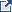 Significant deficiencies and material weaknesses in internal control over major programsMaterial noncompliance with the federal statues, regulations, or the terms and conditions of federal awards related to major programsKnown questioned costs that are greater than $25,000 for a type of compliance requirement for a major program.  The auditor also must  report (in the schedule of findings and questioned costs)  known questioned costs when likely questioned costs are greater than $25,000 for a type of compliance requirement for a major program. Known questioned costs that are greater than $25,000 for programs that are not audited as major.The circumstances concerning why the opinion in the auditor's report on compliance for major programs is other than an unmodified opinion, unless such circumstances are otherwise reported as audit findings in the schedule of findings and questioned costs for federal awards (for example, a scope limitation that is not otherwise reported as a finding). Known or likely fraud affecting a federal award, unless such fraud is otherwise reported as an audit finding in the schedule of findings and questioned costs for federal awards.Significant instances of abuse relating to major programsInstances in which the results of audit follow-up procedures disclosed that the summary schedule* of prior audit findings prepared by the auditee in accordance with Section 200.511(b) of the Uniform Guidance, materially misrepresents the status of any prior audit finding.Appendix I lists block grants and other programs excluded from the requirements of specified portions of 2 CFR part 200.Appendix II provides regulatory citations for Federal agencies’ codification of the OMB guidance on “Uniform Administrative Requirements, Cost Principles, and Audit Requirements” (in 2 CFR part 200). All departments and agencies other than the following have OMB-approved exceptions as part of their adoption/implementation: Departments of Commerce, Homeland Security, Housing and Urban Development, and Veterans Affairs; Gulf Coast Restoration Council; Institute of Museum and Library Services; National Endowments for the Arts and Humanities; Office of National Drug Control Policy; and Social Security Administration. The complete list of exceptions is available at https://www.cfo.gov/wp-content/uploads/2014/12/Agency-Exceptions.pdf and Appendix II of the OMB Compliance Supplement. Per paragraph 13.50 of the AICPA Audit Guide, Government Auditing Standards and Single Audits, the schedule of findings and questioned costs should include all audit findings required to be reported under the Uniform Guidance.   A separate written communication (such as a communication sometimes referred to as a management letter) may not be used to communicate such matters to the auditee in lieu of reporting them as audit findings in accordance with the Uniform Guidance.   See the discussion beginning at paragraph 13.33 for information on Uniform Guidance requirements for the schedule of findings and questioned costs. If there are other matters that do not meet the Uniform Guidance requirements for reporting but, in the auditor's judgment, warrant the attention those charged with governance, they should be communicated in writing or orally.  If such a communication is provided in writing to the auditee, there is no requirement for that communication to be referenced in the Uniform Guidance compliance report. Per table 13-2 a matter must meet the following in order to be communicated in the management letter: Other deficiencies in internal control over compliance that are not significant deficiencies or material weaknesses required to be reported but, in the auditor's judgment, are of sufficient importance to be communicated to management.Noncompliance with federal statutes, regulations or terms and conditions of federal awards related to a major program that does not meet the criteria for reporting under the Uniform Guidance but, in the auditor's judgment, is of sufficient importance to communicate to management or those charged with governance.Abuse that is less than material to a major program and not otherwise required to be reported but that, in the auditor's judgment, is of sufficient importance to communicate to management and those charged with governance. Other findings or issues arising from the compliance audit that are not otherwise required to be reported but are, in the auditor's professional judgment, significant and relevant to those charged with governance.NAME OF CLIENT:YEAR ENDED:2020FEDERAL AWARD NAME:Special Education Cluster (IDEA, Part B)CFDA#:#84.027 Special Education – Grants to States (IDEA, Part B)#84.173 Special Education – Preschool Grants (IDEA Preschool) Planning Federal Materiality by Compliance RequirementSee Footnotes 1-6 below the matrix table for further explanation, in particular, review note 6 which discusses tailoring the matrix assessments.Planning Federal Materiality by Compliance RequirementSee Footnotes 1-6 below the matrix table for further explanation, in particular, review note 6 which discusses tailoring the matrix assessments.Planning Federal Materiality by Compliance RequirementSee Footnotes 1-6 below the matrix table for further explanation, in particular, review note 6 which discusses tailoring the matrix assessments.Planning Federal Materiality by Compliance RequirementSee Footnotes 1-6 below the matrix table for further explanation, in particular, review note 6 which discusses tailoring the matrix assessments.Planning Federal Materiality by Compliance RequirementSee Footnotes 1-6 below the matrix table for further explanation, in particular, review note 6 which discusses tailoring the matrix assessments.Planning Federal Materiality by Compliance RequirementSee Footnotes 1-6 below the matrix table for further explanation, in particular, review note 6 which discusses tailoring the matrix assessments.Planning Federal Materiality by Compliance RequirementSee Footnotes 1-6 below the matrix table for further explanation, in particular, review note 6 which discusses tailoring the matrix assessments.Planning Federal Materiality by Compliance RequirementSee Footnotes 1-6 below the matrix table for further explanation, in particular, review note 6 which discusses tailoring the matrix assessments.Planning Federal Materiality by Compliance RequirementSee Footnotes 1-6 below the matrix table for further explanation, in particular, review note 6 which discusses tailoring the matrix assessments.Planning Federal Materiality by Compliance RequirementSee Footnotes 1-6 below the matrix table for further explanation, in particular, review note 6 which discusses tailoring the matrix assessments.Planning Federal Materiality by Compliance RequirementSee Footnotes 1-6 below the matrix table for further explanation, in particular, review note 6 which discusses tailoring the matrix assessments.Planning Federal Materiality by Compliance RequirementSee Footnotes 1-6 below the matrix table for further explanation, in particular, review note 6 which discusses tailoring the matrix assessments.(1)(2)(6)(6)(3)(4)(5)(5)(6)Compliance RequirementCompliance RequirementCompliance RequirementApplicable per Compl.Suppl.Direct & material to program / entityMonetary or nonmonetaryIf monetary, population subject to require.Inherent risk (IR) assess.Final control risk (CR) assess.Detection risk of noncompl.Overall audit risk of noncompl.Federal materiality by compl. requirementCompliance RequirementCompliance RequirementCompliance RequirementApplicable per Compl.Suppl.Direct & material to program / entityMonetary or nonmonetaryIf monetary, population subject to require.Inherent risk (IR) assess.Final control risk (CR) assess.Detection risk of noncompl.Overall audit risk of noncompl.Federal materiality by compl. requirementCompliance RequirementCompliance RequirementCompliance RequirementApplicable per Compl.Suppl.Direct & material to program / entityMonetary or nonmonetaryIf monetary, population subject to require.Inherent risk (IR) assess.Final control risk (CR) assess.Detection risk of noncompl.Overall audit risk of noncompl.Federal materiality by compl. requirementCompliance RequirementCompliance RequirementCompliance RequirementApplicable per Compl.Suppl.Direct & material to program / entityMonetary or nonmonetaryIf monetary, population subject to require.Inherent risk (IR) assess.Final control risk (CR) assess.Detection risk of noncompl.Overall audit risk of noncompl.Federal materiality by compl. requirementCompliance RequirementCompliance RequirementCompliance Requirement(Yes or No)(Yes or No)(M/N)(Dollars)(High/Low)(High/Low)(High/Low)(High/Low)typically 5% of population subject to requirementAActivities Allowed or UnallowedYesM5%BAllowable Costs/Cost PrinciplesYesM5%CCash ManagementNoDRESERVEDE EligibilityNoFEquipment & Real Property MgmtYesM5%GMatching, Level of Effort, EarmarkYesM5%HPeriod of PerformanceYesM5%IProcurement & Sus. & DebarmentYesN5%JProgram IncomeNoKRESERVEDLReportingNoMSubrecipient MonitoringYesN5%NSpecial Tests & ProvisionsNoWhat Control Procedures Address the Compliance Requirement (reference/link to documentation or where the testing was performed):Basis for the control (reports, resources, etc. providing information needed to understand requirements and prevent or identify and correct errors):Control Procedure (description of how auditee uses the “Basis” to prevent, or identify and correct or detect errors):Person(s) responsible for performing the control procedure (title):Description of evidence documenting the control was applied (i.e. sampling unit):Suggested Audit Procedures – Compliance (Substantive Tests)(Reference / link to documentation where testing was performed testing):Consider the results of the testing of internal control in assessing the risk of noncompliance.  Use this as the basis for determining the nature, timing, and extent (e.g., number of transactions to be selected) of substantive tests of compliance.1.	Identify the types of activities which are either specifically allowed or prohibited by the laws, regulations, and the provisions of the contract or grant agreements pertaining to the program.2.	When allowability is determined based upon summary level data, perform procedures to verify that:a.	Activities were allowable.b.	Individual transactions were properly classified and accumulated into the activity total.3.	When allowability is determined based upon individual transactions, select a sample of transactions and perform procedures to verify that the transaction was for an allowable activity.4.	The auditor should be alert for large transfers of funds from program accounts which may have been used to fund unallowable activities.Audit Implications (adequacy of the system and controls, and the effect on sample size, significant deficiencies / material weaknesses, material non-compliance and management letter comments)Results of Test of Controls: (including material weaknesses, significant deficiencies and management letter items)Assessment of Control Risk:Effect on the Nature, Timing, and Extent of Compliance (Substantive Test) including Sample Size:Results of Compliance (Substantive Tests) Tests:Questioned Costs:  Actual __________     Projected __________What Control Procedures Address the Compliance Requirement (reference/link to documentation or where the testing was performed):Basis for the control (reports, resources, etc. providing information needed to understand requirements and prevent or identify and correct errors):Control Procedure (description of how auditee uses the “Basis” to prevent, or identify and correct or detect errors):Person(s) responsible for performing the control procedure (title):Description of evidence documenting the control was applied (i.e. sampling unit):Suggested Audit Procedures – Compliance (Substantive Tests)(Reference / link to documentation where testing was performed testing):The following suggested audit procedures apply to any non-Federal entity using a de minimis indirect cost rate, whether as a recipient or a subrecipient.  None of the procedures related to indirect costs in the sections organized by type of non-Federal entity apply when a de minimis rate is used. Consider the results of the testing of internal control in assessing the risk of noncompliance.  Use this as the basis for determining the nature, timing, and extent (e.g., number of transactions to be selected) of substantive tests of compliance.1.	Determine that the non-Federal entity has not previously claimed indirect costs on the basis of a negotiated rate.  Auditors are required to test only for the three fiscal years immediately prior to the current audit period.2.	Test a sample of transactions for conformance with 2 CFR section 200.414(f).a	Select a sample of claims for reimbursement of indirect costs and verify that the de minimis rate was used consistently, the rate was applied to the appropriate base, and the amounts claimed were the product of applying the rate to a modified total direct costs base.  b	Verify that the costs included in the base are consistent with the costs that were included in the base year, i.e., verify that current year modified total direct costs do not include costs items that were treated as indirect costs in the base year.  3.	For a non-Federal entity conducting a single function, which is predominately funded by Federal awards, determine whether use of the de minimis indirect cost rate resulted in the non-Federal entity double-charging or inconsistently charging costs as both direct and indirect.What Control Procedures Address the Compliance Requirement (reference/link to documentation or where the testing was performed):Basis for the control (reports, resources, etc. providing information needed to understand requirements and prevent or identify and correct errors):Control Procedure (description of how auditee uses the “Basis” to prevent, or identify and correct or detect errors):Person(s) responsible for performing the control procedure (title):Description of evidence documenting the control was applied (i.e. sampling unit):Suggested Audit Procedures – Compliance (Substantive Tests)(Reference / link to documentation where testing was performed testing):Consider the results of the testing of internal control in assessing the risk of noncompliance.  Use this as the basis for determining the nature, timing, and extent (e.g., number of transactions to be selected) of substantive tests of compliance.Direct Costs Test a sample of transactions for conformance with the following criteria contained in 2 CFR part 200, as applicable:If the auditor identifies unallowable direct costs, the auditor should be aware that “directly associated costs” might have been charged.  Directly associated costs are costs incurred solely as a result of incurring another cost, and would not have been incurred if the other cost had not been incurred.  For example, fringe benefits are “directly associated” with payroll costs.  When an unallowable cost is incurred, directly associated costs are also unallowable.Costs were approved by the Federal awarding agency, if required (see the above table (Selected Items of Cost, Exhibit 1) or 2 CFR section 200.407 for selected items of cost that require prior written approval). Costs did not consist of improper payments, including (1) payments that should not have been made or that were made in incorrect amounts (including overpayments and underpayments) under statutory, contractual, administrative, or other legally applicable requirements; (2) payments that do not account for credit for applicable discounts; (3) duplicate payments; (4) payments that were made to an ineligible party or for an ineligible good or service; and (5) payments for goods or services not received (except for such payments where authorized by law).d.	Costs were necessary and reasonable for the performance of the Federal award and allocable under the principles of 2 CFR part 200, subpart E.e.	Costs conformed to any limitations or exclusions set forth in 2 CFR part 200, subpart E, or in the Federal award as to types or amount of cost items.f.	Costs were consistent with policies and procedures that apply uniformly to both federally financed and other activities of the State/local government/Indian tribe department or agency.g.	Costs were accorded consistent treatment.  Costs were not assigned to a Federal award as a direct cost if any other cost incurred for the same purpose in like circumstances was allocated to the Federal award as an indirect cost.h.	Costs were not included as a cost of any other federally financed program in either the current or a prior period.i.	Costs were not used to meet the cost-sharing or matching requirements of another Federal program, except where authorized by Federal statute.j.	Costs were adequately documented.Indirect Costsa.	If the State/local department or agency is not required to submit an ICRP and related supporting documentation, the auditor should consider the risk of the reduced level of oversight in designing the nature, timing, and extent of compliance testing.b.	General Audit Procedures – The following procedures apply to charges to cost pools that are allocated wholly or partially to Federal awards or used in formulating indirect cost rates used for recovering indirect costs under Federal awards.(1)	Test a sample of transactions for conformance with:(a)	The criteria contained in the “Basic Considerations” section of 2 CFR sections 200.402 through 200.411.(b)	The principles to establish allowability or unallowability of certain items of cost (2 CFR sections 200.420 through 200.475).Note: While several selected items of cost are included in Exhibit 1 , one item to note is Compensation - Personnel Services, (formally referred to as Time and Effort/Semi Annual Certification). See 2 CFR 200.430. (2)	If the auditor identifies unallowable costs, the auditor should be aware that directly associated costs might have been charged.  Directly associated costs are costs incurred solely as a result of incurring another cost, and would have not been incurred if the other cost had not been incurred.  When an unallowable cost is incurred, directly associated costs are also unallowable.  For example, occupancy costs related to unallowable general costs of government are also unallowable.c.	Special Audit Procedures for State, Local Government, and Indian Tribe ICRPs (see also the AOS discussion on testing the ICRP)(1)	Verify that the ICRP includes the required documentation in accordance with 2 CFR part 200, Appendix VII, paragraph D.(2)	Testing of the ICRP – There may be a timing consideration when the audit is completed before the ICRP is completed.  In this instance, the auditor should consider performing interim testing of the costs charged to the cost pools and the allocation bases (e.g., determine from management the cost pools that management expects to include in the ICRP and test the costs for compliance with 2 CFR part 200).  Should there be audit exceptions, corrective action may be taken earlier to minimize questioned costs.  In the next year’s audit, the auditor should complete testing and verify management’s representations against the completed ICRP.The following procedures are some acceptable options the auditor may use to obtain assurance that the costs collected in the cost pools and the allocation methods used are in compliance with 2 CFR part 200, subpart E:(a)	Indirect Cost Pool – Test the indirect cost pool to ascertain if it includes only allowable costs in accordance with 2 CFR part 200.(i)	Test to ensure that unallowable costs are identified and eliminated from the indirect cost pool (e.g., capital expenditures, general costs of government).(ii)	Identify significant changes in expense categories between the prior ICRP and the current ICRP.  Test a sample of transactions to verify the allowability of the costs.(iii)	Trace the central service costs that are included in the indirect cost pool to the approved State/local government or central service CAP or to plans on file when submission is not required.(b)	Direct Cost Base – Test the methods of allocating the costs to ascertain if they are in accordance with the applicable provisions of 2 CFR part 200 and produce an equitable distribution of costs.(i)	Determine that the proposed base(s) includes all activities that benefit from the indirect costs being allocated.(ii)	If the direct cost base is not limited to direct salaries and wages, determine that distorting items are excluded from the base.  Examples of distorting items include capital expenditures, flow-through funds (such as benefit payments), and subaward costs in excess of $25,000 per subaward.(iii)	Determine the appropriateness of the allocation base (e.g., salaries and wages, modified total direct costs).(c)	Other Procedures (i)	Examine the records for employee compensation to ascertain if they are accurate, and the costs are allowable and properly allocated to the various functional and programmatic activities to which salary and wage costs are charged. (Refer to 2 CFR section 200.430 for additional information on support of salaries and wages.)(ii)	For an ICRP using the multiple allocation base method, test statistical data (e.g., square footage, audit hours, salaries and wages) to ascertain if the proposed allocation or rate bases are reasonable, updated as necessary, and do not contain any material omissions.(3)	Testing of Charges Based Upon the ICRA – Perform the following procedures to test the application of charges to Federal awards based upon an ICRA:(a)	Obtain and read the current ICRA and determine the terms in effect.(b)	Select a sample of claims for reimbursement and verify that the rates used are in accordance with the rate agreement, that rates were applied to the appropriate bases, and that the amounts claimed were the product of applying the rate to the applicable base.  Verify that the costs included in the base(s) are consistent with the costs that were included in the base year (e.g., if the allocation base is total direct costs, verify that current-year direct costs do not include costs items that were treated as indirect costs in the base year).(4)	Other Procedures – No Negotiated ICRA(a)	If an indirect cost rate has not been negotiated by a cognizant agency for indirect costs, the auditor should determine whether documentation exists to support the costs.  Where the auditee has documentation, the suggested general audit procedures under paragraph 3.b above should be performed to determine the appropriateness of the indirect cost charges to awards.(b)	If an indirect cost rate has not been negotiated by a cognizant agency for indirect costs, and documentation to support the indirect costs does not exist, the auditor should question the costs based on a lack of supporting documentation.What Control Procedures Address the Compliance Requirement (reference/link to documentation or where the testing was performed):Basis for the control (reports, resources, etc. providing information needed to understand requirements and prevent or identify and correct errors):Control Procedure (description of how auditee uses the “Basis” to prevent, or identify and correct or detect errors):Person(s) responsible for performing the control procedure (title):Description of evidence documenting the control was applied (i.e. sampling unit):Suggested Audit Procedures – Compliance (Substantive Tests)(Reference / link to documentation where testing was performed testing):Consider the results of the testing of internal control in assessing the risk of noncompliance.  Use this as the basis for determining the nature, timing, and extent (e.g., number of transactions to be selected) of substantive tests of compliance.a.	For local governments that are not required to submit the central service CAP and related supporting documentation, the auditor should consider the risk of the reduced level of oversight in designing the nature, timing and extent of compliance testing.b.	General Audit Procedures for State/Local Government-Wide Central Service CAPs – The following procedures apply to charges to cost pools that are allocated wholly or partially to Federal awards or used in formulating indirect cost rates used for recovering indirect costs under Federal awards.(1) 	Test a sample of transactions for conformance with:(a) 	The criteria contained in the “Basic Considerations” section of 2 CFR part 200, subpart E (sections 200.402 through 200.411).(b) 	The principles to establish allowability or unallowability of certain items of cost (2 CFR sections 200.420 through 475).(2)	If the auditor identifies unallowable costs, the auditor should be aware that directly associated costs might have been charged.  Directly associated costs are costs incurred solely as a result of incurring another cost, and would have not been incurred if the other cost had not been incurred.  When an unallowable cost is incurred, directly associated costs are also unallowable.  For example, occupancy costs related to unallowable general costs of government are also unallowable.c.	Special Audit Procedures for State/Local Government-Wide Central Service CAPs(1)	Verify that the central service CAP includes the required documentation in accordance with 2 CFR part 200 Appendix V, paragraph E.(2)	Testing of the State/Local Government-Wide Central Service CAPs – Allocated Section I Costs(a) 	If new allocated central service costs were added, review the justification for including the item as Section I costs to ascertain if the costs are allowable (e.g., if costs benefit Federal awards).(b) 	Identify the central service costs that incurred a significant increase in actual costs from the prior year’s costs.  Test a sample of transactions to verify the allowability of the costs.(c)	Ascertain if the bases used to allocate costs are appropriate, i.e., costs are allocated in accordance with relative benefits received.(d) 	Ascertain if the proposed bases include all activities that benefit from the central service costs being allocated, including all users that receive the services.  For example, the State-wide central service CAP should allocate costs to all benefiting State departments and agencies, and, where appropriate, non-State organizations, such as local government agencies.(e)	Perform an analysis of the allocation bases by selecting agencies with significant Federal awards to determine if the percentage of costs allocated to these agencies has increased from the prior year.  For those selected agencies with significant allocation percentage increases, ascertain if the data included in the bases are current and accurate. (f)	Verify that carry-forward adjustments are properly computed in accordance with 2 CFR part 200, Appendix V, paragraph G.3.  (3)	Testing of the State/Local Government-Wide Central Service CAPs – Billed Section II Costs(a) 	For billed central service activities accounted for in separate funds (e.g., internal service funds), ascertain if: (i)	Retained earnings/fund balances (including reserves) are computed in accordance with the cost principles;(ii)	Working capital reserves are not excessive in amount (generally not greater than 60 calendar days for cash expenses for normal operations incurred for the period exclusive of depreciation, capital costs, and debt principal costs); and(iii)	Adjustments were made when there is a difference between the revenue generated by each billed service and the actual allowable costs.(b)	Test to ensure that all users of services are billed in a consistent manner. For example, examine selected billings to determine if all users (including users outside the governmental unit) are charged the same rate for the same service.(c)	Test that billing rates exclude unallowable costs, in accordance with the cost principles and Federal statutes.(d) 	Test, where billed central service activities are funded through general revenue appropriations, that the billing rates (or charges) were developed based on actual costs and were adjusted to eliminate profits.(e) 	For self-insurance and pension funds, ascertain if the fund contributions are appropriate for such activities as indicated in the current actuarial report.(f) 	Determine if refunds were made to the Federal Government for its share of funds transferred from the self-insurance reserve to other accounts, including imputed or earned interest from the date of the transfer.What Control Procedures Address the Compliance Requirement (reference/link to documentation or where the testing was performed):Basis for the control (reports, resources, etc. providing information needed to understand requirements and prevent or identify and correct errors):Control Procedure (description of how auditee uses the “Basis” to prevent, or identify and correct or detect errors):Person(s) responsible for performing the control procedure (title):Description of evidence documenting the control was applied (i.e. sampling unit):Suggested Audit Procedures – Compliance (Substantive Tests)(Reference / link to documentation where testing was performed testing):Consider the results of the testing of internal control in assessing the risk of noncompliance.  Use this as the basis for determining the nature, timing, and extent (e.g., number of transactions to be selected) of substantive tests of compliance.This may be applicable to public assistance programs at the local levela.	Since a significant amount of the costs in the public assistance CAP are allocated based on employee compensation reporting systems, it is suggested that the auditor consider the risk when designing the nature, timing, and extent of compliance testing.b.	General Audit Procedures – The following procedures apply to direct charges to Federal awards as well as charges to cost pools that are allocated wholly or partially to Federal awards.(1)	Test a sample of transactions for conformance with:(a)	The criteria contained in the “Basic Considerations” section of 2 CFR part 200 (sections 200.402 through 200.411). (b)	The principles to establish allowability or unallowability of certain items of cost (2 CFR sections 200.420 through 200.475).(2)	If the auditor identifies unallowable costs, the auditor should be aware that directly associated costs might have been charged.  Directly associated costs are costs incurred solely as a result of incurring another cost, and would have not been incurred if the other cost had not been incurred.  When an unallowable cost is incurred, directly associated costs are also unallowable.  For example, occupancy costs related to unallowable general costs of government are also unallowable.c.	Special Audit Procedures for Public Assistance CAPs(1)	Verify that the State public assistance agency is complying with the submission requirements, i.e., an amendment is promptly submitted when any of the events identified in 45 CFR section 95.509 occur.(2)	Verify that public assistance CAP includes the required documentation in accordance with 45 CFR section 95.507.(3)	Testing of the Public Assistance CAP – Test the methods of allocating the costs to ascertain if they are in accordance with the applicable provisions of the cost principles and produce an equitable distribution of costs.  Appropriate detailed tests may include:(a)	Examining the results of the employee compensation system or in addition the records for employee compensation to ascertain if they are accurate, allowable, and properly allocated to the various functional and programmatic activities to which salary and wage costs are charged.(b)	Since the most significant cost pools in terms of dollars are usually allocated based upon the distribution of income maintenance and social services workers’ efforts identified through random moment time studies, determining whether the time studies are implemented and operated in accordance with the methodologies described in the approved  public assistance CAP.  For example, verifying the adequacy of the controls governing the conduct and evaluation of the study, and determining that the sampled observations were properly selected and performed, the documentation of the observations was properly completed, and the results of the study were correctly accumulated and applied.  Testing may include observing or interviewing staff who participate in the time studies to determine if they are correctly recording their activities.(c)	Testing statistical data (e.g., square footage, case counts, salaries and wages) to ascertain if the proposed allocation bases are reasonable, updated as necessary, and do not contain any material omissions.(4)	Testing of Charges Based Upon the Public Assistance CAP – If the approved public assistance CAP is determined to be in compliance with the cost principles and produces an equitable distribution of costs, verify that the methods of charging costs to Federal awards are in accordance with the approved CAP and the provisions of the approval documents issued by HHS.  Detailed compliance tests may include:(a)	Verifying that the cost allocation schedules, supporting documentation and allocation data are accurate and that the costs are allocated in compliance with the approved CAP.(b)	Reconciling the allocation statistics of labor costs to employee compensation records (e.g., random moment sampling observation forms).(c)	Reconciling the allocation statistics of non-labor costs to allocation data, (e.g., square footage or case counts).(d)	Verifying direct charges to supporting documents (e.g., purchase orders).(e)	Reconciling the costs to the Federal claims.Audit Implications (adequacy of the system and controls, and the effect on sample size, significant deficiencies / material weaknesses, material non-compliance and management letter comments)Results of Test of Controls: (including material weaknesses, significant deficiencies and management letter items)Assessment of Control Risk:Effect on the Nature, Timing, and Extent of Compliance (Substantive Test) including Sample Size:Results of Compliance (Substantive Tests) Tests:Questioned Costs:  Actual __________     Projected __________What Control Procedures Address the Compliance Requirement (reference/link to documentation or where the testing was performed):Basis for the control (reports, resources, etc. providing information needed to understand requirements and prevent or identify and correct errors):Control Procedure (description of how auditee uses the “Basis” to prevent, or identify and correct or detect errors):Person(s) responsible for performing the control procedure (title):Description of evidence documenting the control was applied (i.e. sampling unit):Suggested Audit Procedures – Compliance (Substantive Tests)(Reference / link to documentation where testing was performed testing):Consider the results of the testing of internal control in assessing the risk of noncompliance.  Use this as the basis for determining the nature, timing, and extent (e.g., number of transactions to be selected) of substantive tests of compliance.1.	Inventory Management of Equipment Acquired Under Federal Awardsa.	Identify equipment acquired and trace selected purchases to the property records.  Verify that the property records contain the required information. b.	Verify that the required physical inventory of equipment was performed.  Test whether any differences between the physical inventory and equipment records were resolved.c.	Select a sample from all equipment acquired under Federal awards from the property records and physically inspect the equipment and determine whether the equipment is appropriately safeguarded and maintained.2.	Disposition of Equipment Acquired Under Federal Awardsa.	Identify equipment dispositions for the audit period and perform procedures to verify that the dispositions of equipment acquired under Federal awards were properly reflected in the property records.b.	For dispositions of equipment acquired under grants and cooperative agreements with a current per-unit fair market value of $5,000 or more, verify whether the Federal awarding agency was reimbursed for the Federal portion of the current market value or sales proceeds.c.	For dispositions of equipment acquired under cost-reimbursement contracts, verify that the non-Federal entity followed Federal awarding agency disposition instructions. 3.	Disposition of Real Property Acquired Under Federal Awardsa.	Identify real property dispositions for the audit period and determine whether such real property was acquired or improved under Federal awards.b.	For dispositions of real property acquired or improved under Federal awards, perform procedures to verify that the non-Federal entity followed the instructions of the Federal awarding agency or pass-through entity, which normally require reimbursement to the Federal awarding agency for the Federal portion of net sales proceeds or fair market value at the time of disposition, as applicable.Audit Implications (adequacy of the system and controls, and the effect on sample size, significant deficiencies / material weaknesses, material non-compliance and management letter comments)Results of Test of Controls: (including material weaknesses, significant deficiencies and management letter items)Assessment of Control Risk:Effect on the Nature, Timing, and Extent of Compliance (Substantive Test) including Sample Size:Results of Compliance (Substantive Tests) Tests:Questioned Costs:  Actual __________     Projected __________What Control Procedures Address the Compliance Requirement (reference/link to documentation or where the testing was performed):Basis for the control (reports, resources, etc. providing information needed to understand requirements and prevent or identify and correct errors):Control Procedure (description of how auditee uses the “Basis” to prevent, or identify and correct or detect errors):Person(s) responsible for performing the control procedure (title):Description of evidence documenting the control was applied (i.e. sampling unit):Suggested Audit Procedures – Compliance (Substantive Tests)(Reference / link to documentation where testing was performed testing):Consider the results of the testing of internal control in assessing the risk of noncompliance.  Use this as the basis for determining the nature, timing, and- extent (e.g., number of transactions to be selected) of substantive tests of compliance.Additional ODE Pass Through Testing Steps1.	Matching – Not applicable 2. 	Level of Effort2.1	Level of Effort – Maintenance of EffortThe Ohio Department of Education performs the maintenance of effort calculation for all LEA’s.  Auditors do not need to request copies of maintenance of effort computations for local school districts from ODE.  LEA auditors need only test step c below to gain assurances over the amounts reported to ODE. Steps a, b, and d from the 2019 requirements in the OMB Compliance Supplement have been omitted from this FACCR.    Note:  Clarification on MOE calculation and tests:FY 2020 allocations are compared to the MOE calculation performed in FY 2019FY 2019 MOE calculations compare FY 2018 and FY 2017Therefore for FY 2020 we will test FY 2018 information when performing the applicable stepsc.	Perform procedures to verify that the amounts used in the computation were derived from the books and records from which the audited financial statements were prepared. The procedures below have been designed to assist LEA auditors testing this step at the LEA level.  The information below explains how to test certain EMIS report submissions for accuracy and completeness to satisfy this substantive step.The Ohio Department of Education (ODE) determines compliance based on information LEAs submit through EMIS.  ODE implemented an electronic system available via CCIP for FY 2020 (based upon FY2018 information) that generates the MOE.  Auditors currently do not have access to the information, however, the District Treasurers do.  ODE has provided instructions on how to have the District Treasurer access the MOE information in CCIP.  This system will contain the information needed to test steps (a) and (b) below.Determine whether the school district failed to meet MOE. If noncompliance or internal control deficiencies were noted, be sure to document your audit reaction.Test the amounts submitted to ODE for FY 2020 (based upon FY2018 information) as follows:Trace the ODE state and local expenditure amounts to the local school district’s accounting records.Scan detail transactions included in these state and local expenditure amounts to determine expenditures related to the education of a child with disabilities.   Ask for management’s explanation for any significant differences.Maintenance of Effort – LEA Annual ADM Substantive Testing Procedures:ODE Office of Federal Programs (OFP) the final EMIS Student Reporting Period S (student FTE data) and EMIS Financial Period H (–EXPD-002) data reported by LEAs to perform the MOE computation.  This computation is tested during the State’s annual single audit.  Auditors should not request this computation from ODE for LEA MOE testing.  Instead, LEA auditors need only verify the amounts LEAs submit through EMIS to ODE for the MOE computation are accurate and complete based on the underlying books and records.  LEA auditors should perform the steps that follow for Annual ADM and Financial Expenditure Reports.Beginning with the 2014-2015 school year, the student FTE data used for MOE is the same as the data used by ODE to calculate funding for districts.  ODE calculates these FTEs once and uses them for multiple purposes.  This calculation is reviewed statewide as part of ODE’s annual audit.  Therefore, the critical check at the local level is related to the data reported by each LEA to ODE to ensure that it is accurate.  The FTE (ADM) audit procedures in the Ohio Compliance Supplement relating to Ohio Revised Code Sections 3317.01, 3317.02, 3317.03 (e), 3321.04, 3313.48, 3313.981(F) and 3321.04 and OAC 3301-35-06 for traditional schools and ORC Sections 3313.64, 3314.03, and 3314.08 for community schools review this data and can be relied upon for the ADM portion of the MOE review. If you are also testing MOE procedures for one of the ESEA programs, the enrollment ADM portion of the testing is the same, so auditors may test it for one major program and leverage the testing for the other major program.  However, the EPP testing is different, so you would have to test such for each major program.  Annual ADM Substantive Steps:Ohio Compliance Supplement TestingReview the 2018 workpapers (if accessible) for the Ohio Compliance Supplement testing referenced above along with the Schedule of Findings and Management Letter to determine if any there were any issues reported regarding the code sections noted above regarding FTE.Note: If there were issues noted in your review of the testing/reports, please contact CFAE via the FACCR Specialty in Spiceworks for assistance in evaluating how to report this for 2019 testing.2.2	Level of Effort – Supplement Not Supplant – Not applicable 3.	Earmarkinga.	Identify the applicable percentage or dollar requirements for earmarking.b.	Perform procedures to verify that the amounts recorded in the financial records met the requirements (e.g., when a minimum amount is required to be spent for a specified type of service, perform procedures to verify that the financial records show that at least the minimum amount for this type of service was charged to the program; or, when the amount spent on a specified type of service may not exceed a maximum amount, perform procedures to verify that the financial records show no more than this maximum amount for the specified type of service was charged to the program).c.	When earmarking requirements specify a minimum percentage or amount, select a sample of transactions supporting the specified amount or percentage and perform tests to verify proper classification to meet the minimum percentage or amount.d.	When the earmarking requirements specify a maximum percentage or amount, review the financial records to identify transactions for the specified activity which were improperly classified in another account (e.g., if only 10 percent may be spent for administrative costs, review accounts for other than administrative costs to identify administrative costs which were improperly classified elsewhere and cause the maximum percentage or amount to be exceeded).e.	When earmarking requirements prescribe the minimum number or percentage of specified types of participants that can be served, select a sample of participants that are counted toward meeting the minimum requirement and perform tests to verify that they were properly classified.f.	When earmarking requirements prescribe the maximum number or percentage of specified types of participants that can be served, select a sample of other participants and perform tests to verify that they were not of the specified type.Audit Implications (adequacy of the system and controls, and the effect on sample size, significant deficiencies / material weaknesses, material non-compliance and management letter comments)Reminder: If citing MOE noncompliance, auditors should cite 34 CFR 300.203.  See ‘CAUTION’ note in MOE program requirements above.Results of Test of Controls: (including material weaknesses, significant deficiencies and management letter items)Assessment of Control Risk:Effect on the Nature, Timing, and Extent of Compliance (Substantive Test) including Sample Size:Results of Compliance (Substantive Tests) Tests:Questioned Costs:  Actual __________     Projected __________What Control Procedures Address the Compliance Requirement (reference/link to documentation or where the testing was performed):Basis for the control (reports, resources, etc. providing information needed to understand requirements and prevent or identify and correct errors):Control Procedure (description of how auditee uses the “Basis” to prevent, or identify and correct or detect errors):Person(s) responsible for performing the control procedure (title):Description of evidence documenting the control was applied (i.e. sampling unit):Suggested Audit Procedures – Compliance (Substantive Tests)(Reference / link to documentation where testing was performed testing):Consider the results of the testing of internal control in assessing the risk of noncompliance.  Use this as the basis for determining the nature, timing, and extent (e.g., number of transactions to be selected) of substantive tests of compliance.1.	Review the award documents and regulations pertaining to the program and determine any award-specific requirements related to the period of performance.2.	For Federal awards with performance period beginning dates during the audit period, test transactions for costs recorded during the beginning of the period of performance and verify that the costs were not incurred prior to the start of the period of performance unless authorized by the Federal awarding agency or the pass-through entity.3.	For Federal awards with performance period ending dates during the audit period, test transactions for costs recorded during the latter part and after the period of performance and verify that the costs had been incurred within the period of performance.  4.	For Federal awards with performance period ending dates during the audit period, test transactions for Federal award costs for which the obligation had not been liquidated (payment made) as of the end of the period of performance and verify that the liquidation occurred within the allowed time period.5.	Test adjustments (e.g., manual journal entries) for Federal award costs and verify that these adjustments were for transactions that occurred during the period of performance.Audit Implications (adequacy of the system and controls, and the effect on sample size, significant deficiencies / material weaknesses, material non-compliance and management letter comments)Results of Test of Controls: (including material weaknesses, significant deficiencies and management letter items)Assessment of Control Risk:Effect on the Nature, Timing, and Extent of Compliance (Substantive Test) including Sample Size:Results of Compliance (Substantive Tests) Tests:Questioned Costs:  Actual __________     Projected __________What Control Procedures Address the Compliance Requirement (reference/link to documentation or where the testing was performed):Basis for the control (reports, resources, etc. providing information needed to understand requirements and prevent or identify and correct errors):Control Procedure (description of how auditee uses the “Basis” to prevent, or identify and correct or detect errors):Person(s) responsible for performing the control procedure (title):Description of evidence documenting the control was applied (i.e. sampling unit):Suggested Audit Procedures – Compliance (Substantive Tests)(Reference / link to documentation where testing was performed testing):Consider the results of the testing of internal control in assessing the risk of noncompliance.  Use this as the basis for determining the nature, timing, and extent (e.g., number of transactions to be selected) of substantive tests of compliance.(Procedures 2 – 5 apply to non-Federal entities other than States.)2.	Obtain the entity’s procurement policies and verify that the policies comply with the compliance requirements highlighted above.3.	Verify that the entity has written standards of conduct that cover conflicts of interest and govern the performance of its employees engaged in the selection, award, and administration of contracts (2 CFR section 200.318(c) and 48 CFR sections 52.203-13 and 52.203-16).4.	Ascertain if the entity has a policy to use statutorily or administratively imposed in-State or local geographical preferences in the evaluation of bids or proposals.  If yes, verify that these limitations were not applied to federally funded procurements except where applicable Federal statutes expressly mandate or encourage geographic preference (2 CFR section 200.319(b)).5.	Select a sample of procurements and perform the following procedures:a.	Examine contract files and verify that they document the history of the procurement, including the rationale for the method of procurement, selection of contract type, basis for contractor selection, and the basis for the contract price (2 CFR section 200.318(i) and 48 CFR part 44 and section 52.244-2).b.	For grants and cooperative agreements, verify that the procurement method used was appropriate based on the dollar amount and conditions specified in 2 CFR section 200.320.Current micro-purchase and simplified acquisition thresholds can be found in the FAR (48 CFR subpart 2.1, “Definitions”) c.	Verify that procurements provide full and open competition (2 CFR section 200.319 and 48 CFR section 52.244-5).d.	Examine documentation in support of the rationale to limit competition in those cases where competition was limited and ascertain if the limitation was justified (2 CFR sections 200.319 and 200.320(f) and 48 CFR section 52.244-5).e.	Ascertain if cost or price analysis was performed in connection with all procurement actions exceeding the simplified acquisition threshold, including contract modifications, and that this analysis supported the procurement action (2 CFR section 200.323 and 48 CFR section 15.404-3).  	Note:  A cost or price analysis is required for each procurement action, including each contract modification, when the total amount of the contract and related modifications is greater than the simplified acquisition threshold.)f.	Verify consent to subcontract was obtained when required by the terms and conditions of a cost reimbursement contract under the FAR (48 CFR section 52.244-2). Note:  If the non-Federal entity has an approved purchasing system, consent to subcontract may not be required unless specifically identified by contract terms or conditions. The auditor should verify that the approval of the purchasing system is effective for the audit period being reviewed. g.	Refer to Appendix VII for guidance on reporting audit test results during the implementation periods for the National Defense Authorization Acts of 2017 and 2018.(Procedures 6 and 7 apply to all non-Federal entities)6.	Review the non-Federal entity’s procedures for verifying that an entity with which it plans to enter into a covered transaction is not debarred, suspended, or otherwise excluded (2 CFR sections 200.212 and 200.318(h); 2 CFR section 180.300; 48 CFR section 52.209-6).7.	Select a sample of procurements and subawards and test whether the non-Federal entity followed its procedures before entering into a covered transaction.Audit Implications (adequacy of the system and controls, and the effect on sample size, significant deficiencies / material weaknesses, material non-compliance and management letter comments)Results of Test of Controls: (including material weaknesses, significant deficiencies and management letter items)Assessment of Control Risk:Effect on the Nature, Timing, and Extent of Compliance (Substantive Test) including Sample Size:Results of Compliance (Substantive Tests) Tests:Questioned Costs:  Actual __________     Projected __________What Control Procedures Address the Compliance Requirement (reference/link to documentation or where the testing was performed):Basis for the control (reports, resources, etc. providing information needed to understand requirements and prevent or identify and correct errors):Control Procedure (description of how auditee uses the “Basis” to prevent, or identify and correct or detect errors):Person(s) responsible for performing the control procedure (title):Description of evidence documenting the control was applied (i.e. sampling unit):Suggested Audit Procedures – Compliance (Substantive Tests)(Reference / link to documentation where testing was performed testing):Note:  The auditor may consider coordinating the tests related to subrecipients performed as part of C., “Cash Management” (tests of cash reporting submitted by subrecipients); E., “Eligibility” (tests that subawards were made only to eligible subrecipients); and I., “Procurement and Suspension and Debarment” (tests of ensuring that a subrecipient is not suspended or debarred) with the testing of “Subrecipient Monitoring.”Consider the results of the testing of internal control in assessing the risk of noncompliance.  Use this as the basis for determining the nature, timing, and extent (e.g., number of transactions to be selected) of substantive tests of compliance.Review the PTE’s subrecipient monitoring policies and procedures to gain an understanding of the PTE’s process to identify subawards, evaluate risk of noncompliance, and perform monitoring procedures based upon identified risks.2.	Review subaward documents including the terms and conditions of the subaward to ascertain if, at the time of subaward (or subsequent subaward modification), the PTE made the subrecipient aware of the award information required by 2 CFR section 200.331(a) sufficient for the PTE to comply with Federal statutes, regulations, and the terms and conditions of the award.3.	Review the PTE’s documentation of monitoring the subaward and consider if the PTE’s monitoring provided reasonable assurance that the subrecipient used the subaward for authorized purposes in compliance with Federal statutes, regulations, and the terms and conditions of the subaward.  4.	Ascertain if the PTE verified that subrecipients expected to be audited as required by 2 CFR part 200, subpart F, met this requirement (2 CFR section 200.331(f)).  This verification may be performed as part of the required monitoring under 2 CFR section 200.331(d)(2) to ensure that the subrecipient takes timely and appropriate action on deficiencies detected though audits.Audit Implications (adequacy of the system and controls, and the effect on sample size, significant deficiencies / material weaknesses, material non-compliance and management letter comments)Results of Test of Controls: (including material weaknesses, significant deficiencies and management letter items)Assessment of Control Risk:Effect on the Nature, Timing, and Extent of Compliance (Substantive Test) including Sample Size:Results of Compliance (Substantive Tests) Tests:Questioned Costs:  Actual __________     Projected __________ConclusionConclusionConclusionThe opinion on this major program should be:The opinion on this major program should be:Unmodified:Qualified (describe):Adverse (describe):Disclaimer (describe):Cross-reference to internal control matters (significant deficiencies or material weaknesses), if any, documented in the FACCR:Cross-reference to questioned costs and matter of noncompliance, if any, documented in this FACCR:Cross-reference to any Management Letter items and explain why not included in the Single Audit Compliance Report: